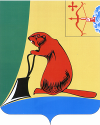 Печатное средство массовой информации органов местного самоуправления Тужинского муниципального районаБюллетень муниципальных нормативных правовых актов№ 10 (321)28 апреля 2022 годапгт ТужаСОДЕРЖАНИЕРаздел I. Постановления и распоряжения главы района и администрации Тужинского района АДМИНИСТРАЦИЯ ТУЖИНСКОГО МУНИЦИПАЛЬНОГО РАЙОНАКИРОВСКОЙ ОБЛАСТИПОСТАНОВЛЕНИЕИЗМЕНЕНИЯв муниципальную программу«Развитие информационного общества» на 2020-2025 годы	1. Строку  паспорта «Целевые показатели эффективности реализации муниципальной программы» Программы изложить в следующей редакции:«                                                                                                                                     »	2.  Строку  паспорта «Ожидаемые конечные результаты реализации муниципальной программы» Программы изложить в следующей редакции:«                                                                                                                                     »3. Абзац третий подраздела 2.2 «Цели, задачи и целевые показатели реализации муниципальной программы» Раздела 2 «Приоритеты муниципальной политики в сфере реализации Муниципальной программы, цели, задачи, целевые показатели эффективности реализации Муниципальной программы, описание ожидаемых конечных результатов Муниципальной программы, сроков и этапов реализации Муниципальной программы» изложить в следующей редакции:«Целевыми показателями эффективности реализации муниципальной программы будут являться:-количество межведомственных запросов в электронном виде, направленных через единую систему межведомственного электронного взаимодействия;-количество муниципальных услуг, предоставляемых в электронном виде;-численность населения, получившего государственные и муниципальные услуги по принципу «одного окна»;- доля обращений за получением массовых социально значимых государственных и муниципальных услуг в электронном виде с использованием ЕПГУ, без необходимости личного посещения органов государственной власти, органов местного самоуправления и МФЦ, от общего количества таких услуг.»4. Подраздел 2.3 «Описание ожидаемых конечных результатов реализации муниципальной программы» Раздела 2 «Приоритеты муниципальной политики в сфере реализации Муниципальной программы, цели, задачи, целевые показатели эффективности реализации Муниципальной программы, описание ожидаемых конечных результатов Муниципальной программы, сроков и этапов реализации Муниципальной программы» изложить в следующей редакции:«Основными ожидаемыми результатами муниципальной программы в качественном выражении должны стать:-увеличение количества межведомственных запросов в электронном виде, направленных через единую систему межведомственного электронного взаимодействия с 317 в 2020 году до 350 в 2025 году;-увеличение количества муниципальных услуг, предоставляемых в электронном виде с 20 в 2020 году до 22 в 2025 году;-увеличение доли численности населения, получившего государственные и муниципальные услуги по принципу «одного окна» к 2025 году до 10%;- увеличение доли обращений за получением массовых социально значимых государственных и муниципальных услуг в электронном виде с использованием ЕПГУ, без необходимости личного посещения органов государственной власти, органов местного самоуправления и МФЦ, от общего количества таких услуг к 2024 году до 50%.» 	5. Приложение № 1 «Сведения о целевых показателях эффективности реализации муниципальной программы « к муниципальной программе изложить в новой редакции согласно приложению.___________Сведения о целевых показателях эффективностиреализации муниципальной программы_______________Об исключении жилого помещения изспециализированного жилищного фонда  В соответствии с частью 5 статьи 17 Закона Кировской области от 04.12.2012 № 222-ЗО «О социальной поддержке детей-сирот и детей, оставшихся без попечения родителей, лиц из числа детей-сирот и детей, оставшихся без попечения родителей, детей, попавших в сложную жизненную ситуацию», на основании протокола заседания межведомственной комиссии по вопросам обеспечения жилыми помещениями детей-сирот и детей, оставшихся без попечения родителей лиц из числа детей-сирот и детей, оставшихся без попечения родителей, детей, попавших в сложную жизненную ситуацию № 2 от 21.04.2022 года,  администрация Тужинского муниципального района ПОСТАНОВЛЯЕТ:	1. Исключить из специализированного жилищного фонда муниципального образования Тужинский муниципальный район отнесенные к жилым помещениям для детей-сирот и детей, оставшихся без попечения родителей, лиц из числа детей-сирот и детей, оставшихся без попечения родителей квартиру, расположенную по адресу: РФ, Кировская область, пгт Тужа, ул. Акшубинская, д. 13, кв. 1, кадастровый номер 43:33:310105:314, площадь 34,3 кв. метров, балансовая стоимость 624 000,00 рублей, остаточная стоимость 624 000,00 рублей. 2. Настоящее постановление вступает в силу с момента опубликования в Бюллетене муниципальных нормативных правовых актов органов местного самоуправления Тужинского муниципального района Кировской области.Глава Тужинского муниципального района               Л.В. БледныхТУЖИНСКАЯ РАЙОННАЯ ДУМАКИРОВСКОЙ ОБЛАСТИРЕШЕНИЕпгт ТужаНа основании протокола заседания рабочей группы по вопросам развития муниципальной службы в Кировской области от 22.002.2022, рекомендаций Правительства Кировской области по пенсионному обеспечению лиц, замещавших должности муниципальной службы Кировской области, 
в целях применения единого подхода муниципальными образованиями Кировской области к установлению пенсии за выслугу лет лицам, замещавшим должности муниципальной службы Кировской области, Тужинская районная Дума РЕШИЛА:Утвердить Порядок о пенсионном обеспечении лиц, замещавших должности муниципальной службы Тужинского муниципального района, в новой редакции согласно приложению.2. Настоящее решение вступает в силу с момента подписания 
и распространяет свое действие на правоотношения, возникшие с 01.04.2022.3. Опубликовать решение в Бюллетене муниципальных нормативных правовых актов органов местного самоуправления Тужинского муниципального района Кировской области.Председатель Тужинскойрайонной Думы 				Э.Н. БагаевГлава Тужинскогомуниципального района		Л.В. БледныхПриложениеУТВЕРЖДЕНрешением Тужинской 
районной Думы от  25.04.2022 №  8/47ПОРЯДОК
 о пенсионном обеспечении лиц, замещавших должности муниципальной службы Тужинского муниципального района1. Общие положенияНастоящий Порядок разработан на основании Федеральных законов 
от 06.10.2003 № 131-ФЗ «Об общих принципах организации местного самоуправления в Российской Федерации», от 02.03.2007 № 25-ФЗ «О муниципальной службе в Российской Федерации», от 15.12.2001 № 166-ФЗ «О государственном пенсионном обеспечении в Российской Федерации» 
(далее - Федеральный закон «О государственном пенсионном обеспечении 
в Российской Федерации»), от 28.12.2013 № 400-ФЗ «О страховых пенсиях» (далее – Федеральный закон «О страховых пенсиях»), Закона Кировской области 02.04.2015 № 521-ЗО «О пенсионном обеспечении лиц, замещавших должности муниципальной службы Кировской области», протокола заседания рабочей группы по вопросам развития муниципальной службы в Кировской области от 22.02.2022, рекомендаций Правительства Кировской области по пенсионному обеспечению лиц, замещавших должности муниципальной службы Кировской области и является основным нормативным актом, регулирующим порядок установления пенсии за выслугу лет, включая 
ее назначение, перерасчет ее размера, минимальный размер, порядок приостановления, возобновления, прекращения и выплаты, порядок обращения за пенсией за выслугу лет, перечень документов, необходимых для назначения пенсии за выслугу лет, а также порядок ведения пенсионной документации (далее – пенсия за выслугу лет).2. Условия установления пенсии за выслугу лет 2.1. Пенсия за выслугу лет устанавливается лицам, замещавшим должности муниципальной службы Тужинского муниципального района, предусмотренные Реестром должностей муниципальной службы Тужинского муниципального района Кировской области, при наличии условий, дающих право на пенсию за выслугу лет, предусмотренных статьей 2 Закона Кировской области от 02.04.2015 № 521-ЗО «О пенсионном обеспечении лиц, замещавших должности муниципальной службы Кировской области». 2.2. Пенсия за выслугу лет устанавливается к страховой пенсии 
по старости (инвалидности), назначенной в соответствии с Федеральным законом «О страховых пенсиях» либо досрочно оформленной в соответствии с Законом Российской Федерации от 19.04.1991 № 1032-1 «О занятости населения в Российской Федерации» (далее - Закон Российской Федерации «О занятости населения в Российской Федерации»), и выплачивается ежемесячно.2.3. Пенсия за выслугу лет, установленная к страховой пенсии по старости, назначенной в соответствии с Федеральным законом «О страховых пенсиях» либо досрочно оформленной в соответствии с Законом Российской Федерации «О занятости населения в Российской Федерации», назначается бессрочно.2.4. Пенсия за выслугу лет, установленная к страховой пенсии 
по инвалидности, назначенной в соответствии с Федеральным законом 
«О страховых пенсиях», назначается на срок, на который установлена страховая пенсия по инвалидности.2.5. Для решения вопросов, связанных с установлением пенсии за выслугу лет, создается комиссия по вопросам муниципальной службы и назначению пенсии за выслугу лет органов местного самоуправления Тужинского муниципального района (далее - Комиссия). Положение о Комиссии и ее состав утверждаются постановлением главы Тужинского муниципального района. 2.6. Муниципальный служащий представляет в отдел организационно-правовой и кадровой работы администрации Тужинского муниципального района – секретарю комиссии письменное заявление о назначении пенсии за выслугу лет согласно приложению № 1 к настоящему Порядку. В случае реорганизации или ликвидации органа местного самоуправления заявление о назначении пенсии за выслугу лет представляется (направляется 
по почте) в кадровую службу органа местного самоуправления, которому законом или иными нормативными правовыми актами переданы функции реорганизованного или ликвидированного органа местного самоуправления.К заявлению прилагаются:заверенная копия трудовой книжки;справка органа, осуществляющего назначение и выплату страховой пенсии, о размере страховой пенсии по старости (инвалидности);справка о размере среднемесячного денежного содержания на дату прекращения трудового договора с лицом, замещавшим должность муниципальной службы, для установления пенсии за выслугу лет (Приложение № 2 к настоящему Порядку);справка о стаже муниципальной службы (Приложение № 3 к настоящему Порядку);копия паспорта (страницы 2-3, отметка о регистрации по месту жительства);заявление на перечисление пенсии за выслугу лет.	2.7. Муниципальный служащий вправе обратиться с заявлением 
о назначении пенсии за выслугу лет в любое время после возникновения права на нее и назначения страховой пенсии по старости (инвалидности) без ограничения каким-либо сроком.2.8. Заявление муниципального служащего о назначении пенсии 
за выслугу лет регистрируется секретарем Комиссии в соответствующем журнале в день его предоставления муниципальным служащим либо в день его получения по почте.2.9. При получении заявления муниципального служащего о назначении пенсии за выслугу лет секретарь Комиссии: проверяет правильность оформления заявления и прилагаемых документов;выдает (направляет) расписку-уведомление о регистрации заявления;представляет полученные документы в Комиссию на рассмотрение.3. Порядок расчета и размер пенсии за выслугу лет3.1. Муниципальным служащим при наличии стажа муниципальной службы не менее стажа, продолжительность которого для назначения пенсии 
за выслугу лет в соответствующем году определяется согласно приложению 
№ 2 к Федеральному закону «О государственном пенсионном обеспечении 
в Российской Федерации», пенсия за выслугу лет назначается в размере 15% среднемесячного денежного содержания муниципального служащего.3.2. За каждый полный год стажа муниципальной службы сверх стажа, продолжительность которого для назначения пенсии за выслугу лет 
в соответствующем году определяется согласно приложению к Федеральному закону «О государственном пенсионном обеспечении в Российской Федерации», пенсия за выслугу лет увеличивается на 1% среднемесячного денежного содержания. При этом общая сумма пенсии за выслугу лет не может превышать 25% среднемесячного денежного содержания муниципального служащего.3.3. Для определения среднемесячного денежного содержания, из которого исчисляется размер пенсии за выслугу лет, учитывается денежное содержание муниципального служащего, состоящее из следующих выплат:а) должностной оклад муниципального служащего в соответствии 
с замещаемой им должностью муниципальной службы (далее - должностной оклад);б) ежемесячная надбавка к должностному окладу за выслугу лет 
на муниципальной службе;в) ежемесячная надбавка к должностному окладу за особые условия муниципальной службы;г) ежемесячное денежное поощрение;д) ежемесячная процентная надбавка к должностному окладу за работу 
со сведениями, составляющими государственную тайну;е) ежемесячная надбавка за классный чин;ж) премии за выполнение особо важных и сложных заданий;з) единовременная выплата при предоставлении ежегодного оплачиваемого отпуска;и) материальная помощь.В случаях, установленных законодательством Российской Федерации, 
к денежному содержанию муниципального служащего устанавливается районный коэффициент.3.4. Кроме выплат, указанных в пункте 3.3 настоящего Порядка, для определения среднемесячного денежного содержания учитываются также иные выплаты, предусмотренные соответствующими федеральными законами, законами Кировской области и иными нормативными правовыми актами.3.5. Размер пенсии за выслугу лет муниципальных служащих исчисляется из их среднемесячного денежного содержания за последние 12 полных месяцев муниципальной службы, предшествующих дню ее прекращения либо дню достижения ими возраста, дающего право на трудовую пенсию, предусмотренную Федеральным законом от 17.12.2001 № 173-ФЗ «О трудовых пенсиях в Российской Федерации» (далее – расчетный период).3.6. При исчислении среднемесячного денежного содержания 
из расчетного периода исключается время нахождения муниципального служащего в отпусках без сохранения денежного содержания, по беременности и родам, по уходу за ребенком до достижения им установленного законом возраста, а также период временной нетрудоспособности. Начисленные за это время суммы соответствующих пособий не учитываются.3.7. Размер среднемесячного денежного содержания определяется путем деления общей суммы денежного содержания и иных выплат, указанных 
в пунктах 3.3 - 3.4 настоящего Порядка, начисленных в расчетном периоде, 
на количество фактически отработанных дней в расчетном периоде 
и умножения на 21 (среднемесячное число рабочих дней в году).При этом выплаты, указанные в подпунктах «ж», «з», «и» пункта 3.3, пункте 3.4 настоящего Порядка, учитываются при определении среднемесячного денежного содержания в размере одной двенадцатой фактически начисленных в расчетном периоде выплат.3.8. В случае если расчетный период состоит из времени нахождения муниципального служащего в соответствующих отпусках и (или) периода временной нетрудоспособности, указанных в пункте 3.6 настоящего Порядка, а также если в расчетном периоде отсутствуют фактически отработанные дни, исчисление среднемесячного денежного содержания производится с учетом положений пункта 3.7 настоящего Порядка, исходя из суммы денежного содержания и других выплат, указанных в пунктах 3.3 - 3.4. настоящего Порядка, начисленных за предшествующий период, равный расчетному.3.9. При замещении муниципальным служащим в расчетном периоде должностей муниципальной службы в различных органах местного самоуправления исчисление среднемесячного денежного содержания производится с учетом положений пунктов 3.5 - 3.7 настоящего Порядка, исходя из начисленного в расчетном периоде суммированного денежного содержания и иных выплат, указанных в пунктах 3.3 - 3.4 настоящего Порядка, в соответствии с замещаемыми должностями муниципальной службы.3.10. Размер пенсии за выслугу лет не может быть ниже 2261 рубля 
(далее – минимальный размер пенсии).4. Порядок назначения и выплаты пенсии за выслугу лет4.1. Специалист отдела организационно-правовой и кадровой работы администрации Тужинского муниципального района (секретарь комиссии) передает все документы в Комиссию для принятия решения.4.2. Документы для назначения пенсии за выслугу лет не позднее 30 дней со дня подачи заявления муниципальным служащим рассматриваются на заседании Комиссии. По результатам рассмотрения Комиссия принимает решение о назначении пенсии за выслугу лет либо об отказе в назначении пенсии за выслугу лет, которое оформляется по форме (Приложения № 4 и № 5 к настоящему Порядку). 4.3. Пенсия за выслугу лет устанавливается:4.3.1. Лицам, замещавшим должности муниципальной службы 
в администрации Тужинского муниципального района, - распоряжением администрации Тужинского муниципального района на основании решения комиссии.4.3.2. Лицам, замещавшим должности муниципальной службы в аппарате Тужинской районной Думы и Контрольно-счетной комиссии Тужинского муниципального района, - распоряжением главы Тужинского района на основании решения комиссии.О принятом решении Комиссия в 5-дневный срок со дня его вынесения уведомляет заявителя, направляя ему уведомление о назначении пенсии 
за выслугу лет.4.4. Пенсия за выслугу лет назначается с 1-го числа месяца, в котором заявитель обратился за ней, но не ранее дня возникновения права на нее. Датой обращения считается дата регистрации заявления в соответствующем журнале.4.5. Выплата пенсии за выслугу лет производится администрацией Тужинского муниципального района ежемесячно за текущий месяц за счет средств местного бюджета путем зачисления на счет получателя в банке, указанный в заявлении, независимо от места жительства гражданина в пределах территории Российской Федерации.5. Приостановление, прекращение, возобновление и перерасчет пенсии за выслугу лет5.1. Пенсия за выслугу лет не назначается:5.1.1. При замещении государственной должности Российской Федерации, государственной должности субъекта Российской Федерации, муниципальной должности, должности федеральной государственной службы, государственной гражданской службы субъектов Российской Федерации, должности муниципальной службы.5.1.2. Лицу, которому в соответствии с законодательством Российской Федерации назначены пенсия за выслугу лет, ежемесячная доплата к пенсии или ежемесячное пожизненное содержание, или дополнительное ежемесячное материальное обеспечение, или установлено дополнительное пожизненное ежемесячное материальное обеспечение, либо в соответствии 
с законодательством субъекта Российской Федерации установлена ежемесячная доплата к пенсии или назначена пенсия за выслугу лет.5.2. Основания для приостановления выплаты пенсии за выслугу лет:5.2.1. Замещение государственной должности Российской Федерации, государственной должности субъекта Российской Федерации, муниципальной должности, должности федеральной государственной службы, государственной гражданской службы субъектов Российской Федерации, должности муниципальной службы.На основании заявления муниципального служащего с приложением копии приказа (распоряжения) о его назначении (избрании) на должность Комиссия принимает решение о приостановлении выплаты пенсии за выслугу лет.5.2.2. Осуществление работы и (или) иной оплачиваемой деятельности.5.3. Основания для прекращения выплаты пенсии за выслугу лет:5.3.1. Назначение в соответствии с законодательством Российской Федерации пенсии за выслугу лет, ежемесячной доплаты к пенсии 
или ежемесячного пожизненного содержания, или дополнительного ежемесячного материального обеспечения, или установлении дополнительного пожизненного ежемесячного материального обеспечения, либо установление в соответствии с законодательством субъекта Российской Федерации ежемесячной доплаты к пенсии или назначении пенсии за выслугу лет.5.3.2. Прекращение выплаты страховой пенсии по старости (инвалидности) по основаниям, предусмотренным статьей 25 Федерального закона «О страховых пенсиях».5.3.3. В случае смерти муниципального служащего либо в случае объявления его в установленном законодательством Российской Федерации порядке умершим или признания его безвестно отсутствующим с 1-го числа месяца, следующего за месяцем, в котором произошла смерть.Суммы пенсии за выслугу лет, недополученные получателем в связи 
с его смертью, выплачиваются наследникам в порядке, предусмотренном действующим законодательством.5.3.4. В случае утраты муниципальным служащим или отсутствия права 
на назначенную ему пенсию за выслугу лет (обнаружение обстоятельств 
или документов, опровергающих достоверность сведений, представленных 
в подтверждение права на указанную пенсию).5.4. Основания для возобновления выплаты пенсии за выслугу лет:5.4.1. Увольнение с государственной должности Российской Федерации, государственной должности субъекта Российской Федерации, муниципальной должности, должности федеральной государственной службы, государственной гражданской службы субъектов Российской Федерации, должности муниципальной службы или освобождение от указанных должностей.5.4.2. Лицам, замещавшим должности муниципальной службы, у которых выплата пенсии за выслугу лет была прекращена в связи с прекращением выплаты страховой пенсии по инвалидности, при установлении страховой пенсии по старости производится возобновление выплаты пенсии за выслугу лет со дня установления страховой пенсии по старости.5.4.3. Прекращение осуществления работы и (или) иной оплачиваемой деятельности.5.5. Основания для перерасчета размера пенсии за выслугу лет:5.5.1. В случае последующего после назначения пенсии за выслугу лет увеличения на год и более продолжительности стажа муниципальной службы, 
с учетом которого определяется размер пенсии за выслугу лет, и (или) замещения должности муниципальной службы не менее 12 полных месяцев 
с более высоким должностным окладом.5.5.2. В случае обнаружения Комиссией ошибки, допущенной 
при установлении и (или) выплате пенсии.5.6. При последующем прекращении осуществления работы и (или) иной оплачиваемой деятельности выплата пенсии за выслугу лет возобновляется 
со дня, следующего за днем увольнения и (или) прекращения иной оплачиваемой деятельности гражданина, обратившегося с заявлением о ее возобновлении.При возобновлении выплаты пенсии за выслугу лет право на нее 
не пересматривается.5.7. Перерасчет пенсии за выслугу лет осуществляется на основании заявления лица, которому назначена пенсия за выслугу лет, либо соответствующего решения Комиссии с учетом положений нормативных правовых актов, действующих на дату перерасчета размера пенсии за выслугу лет по форме, согласно Приложению № 6 к настоящему Порядку. К заявлению прилагаются документы, подтверждающие основания перерасчета размера пенсии за выслугу лет.Перерасчет размера пенсии за выслугу лет за периоды, предшествующие подаче заявления и документов для перерасчета, не допускается. 5.8. Перерасчет размера пенсии производится:5.8.1. С 1-го числа месяца, следующего за месяцем, в котором наступили обстоятельства, влекущие за собой перерасчет размера пенсии в сторону уменьшения.5.8.2. С 1-го числа месяца, следующего за месяцем, в котором принято заявление пенсионера о перерасчете размера пенсии в сторону увеличения.5.9. Приостановление либо прекращение выплаты пенсии за выслугу лет осуществляется с 1-го числа месяца, следующего за тем, в котором наступили обстоятельства, послужившие основанием для приостановления или прекращения выплаты пенсии за выслугу лет.5.10. В случае обнаружения Комиссией ошибки, допущенной 
при установлении и (или) выплате пенсии, производится устранение данной ошибки в соответствии с действующим законодательством. Установление пенсии в размере, предусмотренном законодательством Российской Федерации, законодательством Кировской области, муниципальными нормативными правовыми актами, или прекращение выплаты указанной пенсии в связи с отсутствием права на нее производится
с 1-го числа месяца, следующего за месяцем, в котором была обнаружена соответствующая ошибка. 5.11. Пенсии за выслугу лет, минимальный размер пенсии подлежат индексации при увеличении в централизованном порядке должностных окладов муниципальных служащих на индекс их увеличения на основании решения Комиссии об изменении размера пенсии за выслугу лет. Выплата нового размера пенсии за выслугу лет в связи с индексацией производится с даты изменения должностных окладов муниципальных служащих.5.12.  В случае приостановления, возобновления, прекращения выплаты пенсии за выслугу лет Комиссия принимает решение по форме, согласно Приложению № 7 к настоящему Порядку.6. Порядок ведения пенсионной документации 6.1. Секретарь Комиссии регистрирует в соответствующем журнале заявления о назначении (перерасчете) пенсии за выслугу лет.6.2. Секретарь Комиссии:оформляет личное дело на каждого получателя пенсии за выслугу лет, 
в том числе в случае отказа в назначении пенсии за выслугу лет;ведет протоколы заседаний Комиссии;оформляет решения Комиссии.6.3. Пенсионная документация хранится в отделе организационно-правовой и кадровой работы администрации Тужинского муниципального района. Срок хранения пенсионной документации определяется в соответствии с действующим законодательством Российской Федерации.7. Ответственность должностных лиц органов местного самоуправления и получателей пенсии за выслугу лет7.1. Руководитель (должностное лицо), муниципальные служащие, подписавшие документы, предусмотренные настоящим Порядком, несут ответственность за достоверность сведений, содержащихся в них. В случае, когда содержащиеся в этих документах сведения не соответствуют действительности и на их основании произведены назначение (перерасчет) 
и выплата пенсии за выслугу лет, вышеуказанные лица несут ответственность 
в порядке и на условиях, установленных законодательством Российской Федерации.7.2. Получатель пенсии за выслугу лет обязан сообщать Комиссии либо руководителю органу местного самоуправления обо всех обстоятельствах, влекущих приостановление, прекращение, возобновление выплаты пенсии либо изменение ее размера, а также сообщать о смене места жительства в течение 5 дней со дня возникновения указанных обстоятельств.7.3. Суммы пенсии за выслугу лет, излишне выплаченные лицу 
при несоблюдении им требований, предусмотренных пунктом 7.2 настоящего Порядка, возмещаются этим лицом, а в случае его несогласия взыскиваются 
в порядке, предусмотренном действующим законодательством. _______________ Приложение №1к Порядку о пенсионном обеспечении лиц, замещавших должности муниципальной службы Тужинского муниципального района В комиссию по установлению и выплате пенсии за выслугу лет лицам, замещавшим  должности муниципальной службы Тужинского муниципального района от ____________________________________(Ф.И.О. заявителя, должность на день увольнения)___________________________________________________________________________________________________________________________________________________________,Адрес места жительства: ____________________________________________________________________________,телефон: ______________________________ЗАЯВЛЕНИЕВ соответствии с Законами Кировской области от 02.04.2015 № 521-ЗО 
«О пенсионном  обеспечении лиц, замещавших должности муниципальной службы Кировской области», от 08.10.2007 № 171-ЗО «О муниципальной службе Кировской области» прошу установить мне, замещавшему должность_____________________________________________________________________________________________________________,(наименование должности, из которой рассчитывается среднемесячный заработок)пенсию за выслугу лет к назначенной в  соответствии с Федеральным законом от 28.12.2013 № 400-ФЗ «О страховых пенсиях» или Законом РФ «О занятости населения в Российской Федерации» от 19.04.1991 № 1032-1 пенсии по старости (инвалидности).Пенсию за выслугу лет прошу исчислить исходя из среднемесячного денежного содержания на день______________________________________________________________                                (увольнения с муниципальной службы или достижения пенсионного возраста)Пенсию за выслугу лет прошу перечислять в _________________________________________________________________________________________________________________(наименование кредитного учреждения)на мой текущий счет № ___________________________________________________________При  замещении  должностей  муниципальной  или  государственной службы, наступлении  других  обстоятельств,  влекущих  приостановление, прекращение выплаты пенсии за выслугу лет либо уменьшение ее размера, обязуюсь сообщить о них в 5-дневный срок органу, выплачивающему данную пенсию.В случае  несвоевременного  извещения  об указанных изменениях органу, выплачивающему данную пенсию, даю согласие на удержание излишне выплаченных мне сумм.Настоящим даю свое согласие на обработку персональных данных."____" _______________ 20___ года                    ______________________                                                           			(подпись)Заявление зарегистрировано в журнале ______________________________________________                              				                дата, подпись, Ф.И.О.  лица, принявшего заявление ________________Приложение №2к Порядку о пенсионном обеспечении лиц, замещавших должности муниципальной службы Тужинского муниципального района _________________________________________________________________________________________________________________________________________________________(наименование органа местного самоуправления, выдавшего справку)СПРАВКАо размере среднемесячного денежного содержания на дату прекращения трудового договора с лицом, замещавшим должность муниципальной службы, для установления пенсии за выслугу лет Выдана ___________________________________________________________________________________________________ в том, что(фамилия, имя, отчество)его (ее) заработок, учитываемый при исчислении пенсии за выслугу лет составил:Исключены отпускные, больничные листы.Размер среднемесячного денежного содержания за расчетный период с «___»__________20___ г. по «___»__________20___ г. составляет: _____________ руб. ________ коп.Основание выдачи справки __________________________________________________________________________________________                                                                                                                                  (лицевые счета, платежные ведомости и т.д.)Главный бухгалтер _____________________ (___________________)                                                              Подпись                         Руководитель органа местного самоуправления   _____________________ (___________________)                                                                                                                             Подпись                        М.П.Дата выдачи справки: _______________	__________________Приложение № 3к Порядку о пенсионном обеспечении лиц, замещавших должности муниципальной службы Тужинского муниципального района СПРАВКА о стаже муниципальной службыпо состоянию на  ________________________________________                             (дата прекращения трудового договора с муниципальным служащим)          в отношении  _________________________________________________________ (Ф.И.О. муниципального служащего)Периоды муниципальной службы (работы), учитываемые при исчислении стажа  муниципальной службы, дающего право на выплату пенсии за выслугу лет.Председатель комиссии по вопросам
муниципальной службыи назначения пенсии за выслугу лет        ______________            _______________________                                                                            (подпись)                           (фамилия, имя, отчество)Секретарь комиссии по вопросам 
муниципальной службыи назначения пенсии за выслугу лет         ______________    __________________________                                                                            (подпись)                          (фамилия, имя, отчество)М.П.                                        "____" _____________________ г.___________Приложение № 4к Порядку о пенсионном обеспечении лиц, замещавших должности муниципальной службы Тужинского муниципального района Комиссия по вопросам муниципальной службы и назначения пенсии за выслугу лет администрации Тужинского муниципального района Кировской областиРешение № ____о назначении (перерасчете) пенсии за выслугу лет пгт Тужа						                 от _____________ 20___ г. В соответствии с Законом Кировской области от 08.10.2007 № 171-ЗО 
«О муниципальной службе в  Кировской области» и Законом Кировской области 
от  02.04.2015 № 521-ЗО «О пенсионном обеспечении лиц, замещавших должности муниципальной службы Кировской области», Порядком о пенсионном обеспечении лиц, замещавших должности муниципальной службы Тужинского муниципального района, утвержденным решением Тужинской районной Думы от __________№____ комиссия решила:1. Назначить (пересчитать) пенсию за выслугу лет гр. _____________________________________________________________________________                                                    (фамилия, имя, отчество)_____________________________________________________________________________,замещавшему(ей) должность муниципальной службы_________________________________________________________________________________________________________________________________________________________________________________________ (наименование должности)с _________________ г. по __________________________.Стаж муниципальной службы в соответствии со справкой от «___»________20___ года ______ лет_____ месяцев _____ дней.Размер среднемесячного денежного содержания, учитываемого для назначения пенсии 
за выслугу лет, составляет __________ рублей ________ копеек.Страховая пенсия по старости (инвалидности) назначена с ________________20___г.2. Установить размер пенсии за выслугу лет в сумме __________ рублей ____ копеек с ______________ 20___ г. по __________________________.Председатель комиссии                         ________________(___________________________)                                         			        Подпись                                                              РасшифровкаЗаместитель председателя комиссии   ________________(___________________________)                                        			        Подпись           			 РасшифровкаСекретарь комиссии                            _________________(___________________________)                                         			        Подпись            			РасшифровкаЧлен комиссии                                    _________________   (___________________________)                                         				            Подпись            			РасшифровкаЧлен комиссии                                    _________________   (___________________________)                                        			        Подпись          			РасшифровкаЧлен комиссии                                    _________________   (___________________________)                                         			        Подпись            			РасшифровкаЧлен комиссии                                    _________________   (___________________________)                                         			        Подпись            			Расшифровка___________Приложение №  5 к Порядку о пенсионном обеспечении лиц, замещавших должности муниципальной службы Тужинского муниципального района Комиссия по вопросам муниципальной службы и назначения пенсии за выслугу лет администрации Тужинского муниципального района Кировской областиРешение №____об отказе в назначении пенсии за выслугу летпгт Тужа                                                                                         от _____________20___г.В соответствии с Федеральным законом от 15.12.2001 №166-ФЗ «О государственном пенсионном обеспечении в Российской Федерации», Законом Кировской области 
от 02.04.2015 № 521-ЗО «О пенсионном обеспечении лиц, замещавших должности муниципальной службы Кировской области», Порядком о пенсионном обеспечении лиц, замещавших должности муниципальной службы Тужинского муниципального района, утвержденным решением Тужинской районной Думы от __________№____  комиссия решила:Отказать в назначении пенсии за выслугу лет гр. __________________________, (фамилия, имя, отчество гражданина)_____________________________________________________________________________замещавшему(ей) должность муниципальной службы_________________________________________________________________________________________________________________________________________________________________________________(наименование должности)в связи______________________________________________________________________(причина)на основании_____________________________________________________________________________________________________________________________________________(нормы правового акта, послужившего основанием для отказа в назначении пенсии за выслугу лет)Председатель комиссии                         _________________  (_________________________)                                         			        Подпись                                                             РасшифровкаЗаместитель председателя комиссии   _________________  (__________________________)                                        			        Подпись           			 РасшифровкаСекретарь комиссии                               _________________ (__________________________)                                         			        Подпись            			РасшифровкаЧлен комиссии                                        _________________ (__________________________)                                         				            Подпись            			РасшифровкаЧлен комиссии                                        _________________ (__________________________)                                        			        Подпись          			РасшифровкаЧлен комиссии                                        _________________ (__________________________)                                         			        Подпись            			РасшифровкаЧлен комиссии                                        _________________ (__________________________)___________                                          Приложение №6к Порядку о пенсионном обеспечении лиц, замещавших должности муниципальной службы Тужинского муниципального районаКомиссия по вопросам муниципальной службы и назначения пенсии за выслугу лет администрации Тужинского муниципального района Кировской областиРЕШЕНИЕоб изменении размера пенсии за выслугу летот ________________ 20____ г.                                                                                        №__________    В соответствии с _____________________________________________________________________________________________________________________________________________________(нормативный правовой акт об увеличении должностных окладов)___________________________________________________________________________________определить с ______________________________________________размер пенсии за выслугу  лет                                       (число, месяц, год) __________________________________________________________________(фамилия, имя, отчество)в размере __________ рублей _________ копеек.Председатель комиссии        ___________   ____________________________                                                     (подпись)                                     (инициалы, фамилия)Секретарь комиссии           ___________   _______________________________                                                    (подпись)                                       (инициалы, фамилия)___________Приложение № 7к Порядку о пенсионном обеспечении лиц, замещавших должности муниципальной службы Тужинского муниципального районаКомиссия по вопросам муниципальной службы и назначения пенсии за выслугу лет администрации Тужинского муниципального района Кировской областиРешение №____о приостановлении (возобновлении, прекращении) выплаты пенсии за выслугу летпгт Тужа								 _____________ 20___ г. На основании ________________________________________________________________________________________________________________________________________________________________________________________________________________________________________________________________________________________________________ (нормы правового акта, послужившего основанием для приостановления, возобновления и прекращения выплаты пенсии за выслугу лет)комиссия решила:Приостановить (возобновить, прекратить) выплату пенсии за выслугу лет гр. _____________________________________________________________________________, (фамилия, имя, отчество гражданина)_____________________________________________________________________________замещавшему(ей) должность муниципальной службы____________________________________________________________________________________________________________________________________________________________________________________(наименование должности)с _________________________________________________               (дата приостановления, возобновления, прекращения выплаты)в связи_______________________________________________________________________(причина)Председатель комиссии                         _________________   (_________________________)                                         			        Подпись                                                              РасшифровкаЗаместитель председателя комиссии   _________________  (__________________________)                                        			        Подпись           			 РасшифровкаСекретарь комиссии                               _________________ (__________________________)                                         			        Подпись            			РасшифровкаЧлен комиссии                                        _________________ (__________________________)                                         				            Подпись            			РасшифровкаЧлен комиссии                                        _________________   (_________________________)                                        			        Подпись          			РасшифровкаЧлен комиссии                                        _________________   (_________________________)                                         			        Подпись            			РасшифровкаЧлен комиссии                                        _________________  (_________ ________________)                                         			        Подпись            			Расшифровка_______________ТУЖИНСКАЯ РАЙОННАЯ ДУМАКИРОВСКОЙ ОБЛАСТИРЕШЕНИЕпгт ТужаО внесении изменений в решение Тужинской районной Думы                             от 13.12.2021 № 4/25 В соответствии с Федеральными законами от 07.02.2011 № 6-ФЗ  «Об общих принципах организации и деятельности контрольно-счетных органов субъектов Российской Федерации и муниципальных образований», от 02.03.2007 № 25-ФЗ «О муниципальной службе в Российской Федерации»,  Законом Кировской области от 08.10.2007 № 171-ЗО «О муниципальной службе в Кировской области», Тужинская районная Дума РЕШИЛА:Внести в решение Тужинской районной Думы  от 13.12.2021 № 4/25 «Об утверждении Положения о контрольно-счётной комиссии муниципального образования Тужинский муниципальный район Кировской области» (далее – Решение, Положение) следующие изменения:1.1. Наименование контрольно-счетного органа Тужинского района в заголовке и по тексту решения читать в следующей редакции:«Контрольно-счетная комиссия муниципального образования Тужинский муниципальный район Кировской области».1.2. Дополнить решение пунктом 5 следующего содержания:    «5. Опубликовать настоящее решение в Бюллетене муниципальных нормативных правовых актов органов местного самоуправления Тужинского муниципального района Кировской области.».1.3.Пункт 5 статьи 4 Положения изложить в следующей редакции:«5. В состав аппарата Контрольно-счетной комиссии входят инспекторы и иные штатные работники. На инспекторов Контрольно-счетной комиссии возлагаются обязанности по организации и непосредственному проведению внешнего муниципального финансового контроля в пределах компетенции Контрольно-счетной комиссии.».1.4.Пункт 7 статьи 5 Положения изложить в следующей редакции:«7. Инспекторы  и иные штатные работники аппарата Контрольно-счетной комиссии назначаются (нанимаются) председателем Контрольно-счетной комиссии.».1.5.Пункт 3 статьи 16 Положения изложить в следующей редакции:«3. При осуществлении внешнего государственного и муниципального финансового контроля Контрольно-счетной комиссии предоставляется необходимый для реализации их полномочий постоянный доступ к государственным и муниципальным информационным системам в соответствии с законодательством Российской Федерации об информации, информационных технологиях и о защите информации, законодательством Российской Федерации о государственной и иной охраняемой законом тайне.».Настоящее решение вступает в силу со дня его подписания. Опубликовать настоящее решение в Бюллетене муниципальных нормативных правовых актов органов местного самоуправления Тужинского муниципального района Кировской области.Председатель Тужинскойрайонной Думы                                 Э.Н. БагаевГлава Тужинскогомуниципального района                   Л.В. БледныхТУЖИНСКАЯ РАЙОННАЯ ДУМАКИРОВСКОЙ ОБЛАСТИРЕШЕНИЕпгт ТужаО  внесении изменения в решение Тужинской районной Думы от 16.11.2009 № 46/378В соответствии со статьей 62 Бюджетного кодекса Российской Федерации, Федеральным законом от 06.10.2003 № 131-ФЗ «Об общих принципах организации местного самоуправления в Российской Федерации», Федеральным законом от 14.11.2002 № 161-ФЗ «О государственных и муниципальных унитарных предприятиях», в целях приведения решения в соответствие с действующим законодательством, Тужинская районная Дума РЕШИЛА:1. Внести изменение в решение Тужинской районной Думы от 16.11.2009 № 46/378 «Об утверждении Порядка определения размера части прибыли муниципальных унитарных предприятий, остающейся после уплаты налогов и иных обязательных платежей и подлежащей перечислению в бюджет Тужинского муниципального района» (далее – Порядок), изложив Порядок в новой редакции согласно приложению.2. Настоящее решение вступает в силу со дня его официального опубликования в Бюллетене муниципальных нормативных правовых актов органов местного самоуправления Тужинского муниципального района Кировской области и распространяет свое действие на правоотношения, возникшие с 1 января 2022 года. ТУЖИНСКАЯ РАЙОННАЯ ДУМАКИРОВСКОЙ ОБЛАСТИРЕШЕНИЕпгт ТужаО  внесении изменений в решение Тужинской районной Думы от 25.10.2012 № 21/158В соответствии с Федеральным законом 06.10.2003 № 131-ФЗ «Об общих принципах организации местного самоуправления в Российской Федерации», на основании пункта 5 части 1 статьи 21 Устава муниципального образования Тужинский муниципальный район, в целях приведения решения в соответствие с действующим законодательством, Тужинская районная Дума РЕШИЛА:1. Внести изменение в решение Тужинской районной Думы от 25.10.2012 № 21/158 «Об утверждении Положения об управлении и распоряжении имуществом муниципального образования Тужинский муниципальный район» (далее – Положение), изложив Положение в новой редакции согласно приложению.2. Настоящее решение вступает в силу со дня его официального опубликования в Бюллетене муниципальных нормативных правовых актов органов местного самоуправления Тужинского муниципального района Кировской области.Приложение к решению Тужинской районной Думыот  25.04.2022  № 8/51ПОЛОЖЕНИЕоб управлении и распоряжении имуществоммуниципального образования Тужинский муниципальный район1. Общие положения1.1. Положение об управлении и распоряжении имуществом муниципального образования Тужинский муниципальный район (далее - Положение) регулирует отношения, возникающие в процессе формирования, управления и распоряжения муниципальной собственностью муниципального образования Тужинский муниципальный район (далее - муниципальная собственность).1.2. Муниципальной собственностью является недвижимое и движимое имущество (в том числе акции (доли) в уставном капитале хозяйственных обществ), принадлежащее муниципальному образованию Тужинский муниципальный район (далее - муниципальное образование) на праве собственности.Средства местного бюджета и иное муниципальное имущество, не закрепленное за муниципальными унитарными предприятиями и муниципальными учреждениями, составляют казну муниципального образования.1.3. Муниципальная собственность предназначена для решения вопросов местного значения и осуществления отдельных государственных полномочий, переданных органам местного самоуправления, в случаях, установленных федеральными законами и законами Кировской области, и может быть использована для осуществления любых видов деятельности, не запрещенных действующим законодательством.1.4. Действие настоящего Положения не распространяется на:1.4.1. владение, пользование и распоряжение земельными и природными ресурсами;1.4.2. распоряжение средствами бюджета муниципального образования;1.4.3. распоряжение объектами жилищного фонда (за исключением случаев, прямо указанных в настоящем Положении);1.5. Управление муниципальной собственностью - комплекс административных, экономических и нормотворческих действий органов местного самоуправления, объединенных единой политикой и нацеленных на:1.5.1. оптимизацию структуры муниципальной собственности, предназначенной для решения вопросов местного значения, выполнения отдельных государственных полномочий, переданных органам местного самоуправления, а также предназначенной для обеспечения деятельности органов местного самоуправления и должностных лиц местного самоуправления, муниципальных служащих, работников муниципальных унитарных предприятий и учреждений в соответствии с нормативными правовыми актами представительного органа муниципального образования;1.5.2. максимизацию неналоговых доходов бюджета на основе эффективного управления муниципальным имуществом.1.6. Задачи управления и распоряжения муниципальным имуществом:1.6.1. определение перечней муниципальных учреждений, муниципальных унитарных предприятий и имущества казны, необходимых муниципальному образованию для решения вопросов местного значения;1.6.2. приватизация или перепрофилирование муниципального имущества, находящегося в муниципальной собственности, не соответствующего требованиям Федерального закона от 06.10.2003 № 131-ФЗ «Об общих принципах организации местного самоуправления в Российской Федерации»;1.6.3. организация системы всеобщего учета и инвентаризации имущества, проведение полной инвентаризации объектов муниципальной собственности;1.6.4. расширение использования в качестве способов распоряжения муниципальным имуществом механизмов рыночной оценки, торгов, публичного предложения;1.6.5. обеспечение прав муниципального образования как участника (акционера) коммерческих и некоммерческих организаций;1.6.6. обеспечение профессионализма управления муниципальным имуществом.2. Полномочия органов местного самоуправленияи их структурных подразделений по управлению муниципальнымимуществом и осуществлению полномочий собственника2.1. Полномочия районной Думы:2.1.1. устанавливает порядок управления и распоряжения муниципальным имуществом, в том числе акциями (долями) в уставных капиталах хозяйственных обществ;2.1.2. согласовывает вопросы создания, реорганизации, ликвидации муниципальных унитарных предприятий;2.1.3. утверждает порядок приватизации имущества, находящегося в муниципальной собственности, Программу (план) приватизации муниципального имущества;2.1.4. устанавливает размер отчислений в бюджет района части прибыли, остающейся в распоряжении муниципального унитарного предприятия после уплаты налогов и иных обязательных платежей;2.1.5. принимает решения о передаче муниципального имущества в государственную собственность Российской Федерации, субъекта Российской Федерации либо иного муниципального образования;2.1.6. утверждает перечень имущества, передаваемого в муниципальную собственность Тужинского муниципального района;2.1.7. принимает решения о залоге и передаче имущества муниципальной казны в доверительное управление;2.1.8. осуществляет иные полномочия по управлению и распоряжению муниципальным имуществом, предусмотренные действующим законодательством.2.2. Полномочия администрации района:2.2.1. от имени и в интересах муниципального образования заключает сделки в отношении муниципальной собственности в пределах полномочий, предусмотренных Уставом района, Положением об администрации муниципального образования Тужинский муниципальный район, настоящим Положением и иными муниципальными правовыми актами;2.2.2. утверждает муниципальную программу Тужинского муниципального района «Управление муниципальным имуществом»;2.2.3. осуществляет управление и распоряжение земельными участками, находящимися в муниципальной собственности муниципального образования;2.2.4. утверждает Методику расчета арендной платы за пользование муниципальным имуществом, минимальную величину годовой арендной платы за один квадратный метр общей нежилой площади муниципального имущества, а также базовую величину стоимости одного квадратного метра площади объекта недвижимости при расчете арендной платы;2.2.5. по согласованию с районной Думой создает, реорганизует и ликвидирует муниципальные унитарные предприятия;2.2.6. устанавливает порядок определения состава имущества, закрепляемого за муниципальным унитарным предприятием на праве хозяйственного ведения или на праве оперативного управления;2.2.7. принимает участие в рассмотрении итогов деятельности муниципальных унитарных предприятий и муниципальных учреждений и утверждает их;2.2.8. дает согласие в случаях, предусмотренных Федеральным законом от 14.11.2002 № 161-ФЗ «О государственных и муниципальных унитарных предприятиях», на совершение крупных сделок, сделок, в совершении которых имеется заинтересованность, и иных сделок;2.2.9. утверждает показатели экономической эффективности деятельности муниципальных унитарных предприятий;2.2.10. устанавливает порядок утверждения уставов унитарных предприятий;2.2.11. определяет положение о проведении аттестации руководителей унитарных предприятий;2.2.12. устанавливает порядок и сроки отчета руководителей унитарных предприятий;2.2.13. определяет перечень документов, представляемых вместе с бухгалтерской отчетностью унитарных предприятий;2.2.14. ведет реестр муниципальной собственности в порядке, утвержденном уполномоченным Правительством Российской Федерации федеральным органом исполнительной власти;2.2.15. принимает решения о списании муниципального недвижимого имущества;2.2.16. в порядке, установленном действующим законодательством, муниципальными правовыми актами муниципального района и настоящим Положением, наделяет муниципальные унитарные предприятия и муниципальные учреждения муниципальным имуществом и изымает муниципальное имущество;2.2.17. представляет интересы муниципального образования как собственника в органах государственной власти и органах местного самоуправления, в отношениях с третьими лицами;2.2.18. принимает в пределах своей компетенции нормативные правовые акты, направленные на реализацию решений районной Думы и задач управления и распоряжения муниципальным имуществом;2.2.19. назначает представителей муниципального образования в органы управления хозяйственных обществ с участием муниципального образования;2.2.20. принимает решения о предоставлении муниципального имущества в аренду, доверительное управление, передаче муниципального имущества в хозяйственное ведение и оперативное управление;2.2.21. принимает решения о предоставлении муниципального имущества в безвозмездное пользование:2.2.21.1. на цели, связанные с обслуживанием находящегося в муниципальной собственности жилищного фонда, водопроводных и канализационных сетей, насосных станций, линий электропередачи, трансформаторных подстанций, тепловых сетей и котельных, газовых сетей и прочих объектов газового хозяйства, прочих объектов инженерной инфраструктуры и благоустройства;2.2.21.2. для осуществления управленческих и социально-культурных функций;2.2.21.3. религиозным организациям - культовых зданий, сооружений и иного имущества религиозного назначения;2.2.22. дает согласие на передачу недвижимого имущества, находящегося в хозяйственном ведении, в аренду или залог либо на распоряжение этим имуществом иным способом;2.2.23. принимает нормативно-правовые акты об условиях приватизации муниципального имущества;2.2.24. принимает решения о передаче муниципального имущества по концессионному соглашению и в доверительное управление;2.2.25.  осуществляет передачу в собственность граждан занимаемых ими жилых помещений в муниципальном жилищном фонде в порядке, предусмотренном законодательством;2.2.26. устанавливает порядок создания и деятельности комиссий по вопросам урегулирования разногласий, возникающих при рассмотрении заявлений религиозных организаций о передаче имущества религиозного назначения, находящегося в муниципальной собственности;2.2.27. устанавливает порядок формирования и опубликования плана передачи религиозным организациям имущества религиозного назначения в отношении имущества религиозного назначения, находящегося в муниципальной собственности;2.2.28. устанавливает порядок формирования, ведения, обязательного опубликования указанных в федеральном законе от 24.07.2007 № 209-ФЗ «О развитии малого и среднего предпринимательства в Российской Федерации» перечней, а также порядок и условия предоставления в аренду муниципального имущества, включенного в перечень муниципального имущества, предназначенного для предоставления во владение и (или) пользование субъектам малого и среднего предпринимательства и организациям, образующим инфраструктуру поддержки субъектов малого и среднего предпринимательства;2.2.29. утверждает перечень муниципального имущества, предназначенного для предоставления во владение и (или) в пользование субъектам малого и среднего предпринимательства и организациям, образующим инфраструктуру поддержки субъектов малого и среднего предпринимательства; 2.2.30. утверждает положение о расчете размера платы за наем жилых помещений, находящихся в собственности муниципального образования Тужинский муниципальный район;2.2.31. осуществляет иные полномочия по управлению и распоряжению муниципальным имуществом в соответствии с действующим законодательством, решениями районной Думы.2.3. Отдел по экономике и прогнозированию администрации Тужинского муниципального района (далее - Отдел) осуществляет свою деятельность в интересах муниципального образования Тужинский муниципальный район в пределах полномочий, предусмотренных настоящим Положением и Положением об Отделе.3. Приобретение имущества в муниципальную собственность,отчуждение имущества из муниципальной собственности3.1. Приобретение имущества в казну муниципального образования по договорам купли-продажи, дарения, иной безвозмездной передачи осуществляется на основании постановления администрации района, в соответствии с которым заключается соответствующий договор.3.2. Предложения о передаче имущества из федеральной собственности и собственности Кировской области в собственность муниципального образования, о передаче имущества муниципального образования в собственность Российской Федерации, собственность Кировской области в процессе разграничения государственной собственности утверждает районная Дума.Направление предложений, принятие и передачу имущества по актам приема-передачи, утверждение актов приема-передачи и внесение изменений в реестр осуществляет администрация района.Передача муниципального имущества в порядке разграничения между муниципальным районом и поселениями района и утверждение перечня имущества, подлежащего передаче в связи с таким разграничением, осуществляются постановлением Правительства Кировской области.3.3. Стороной в договорах купли-продажи, дарения, иной безвозмездной передачи при приобретении имущества в муниципальную собственность выступает муниципальное образование, от имени которого действует администрация района.3.4. Приватизация имущества осуществляется в соответствии с Федеральным законом от 21.12.2001 № 178-ФЗ «О приватизации государственного и муниципального имущества» и решением Тужинской районной Думы от 01.06.2012 № 17/125 «Об утверждении Порядка планирования и принятия решений об условиях приватизации муниципального имущества муниципального образования Тужинский муниципальный район Кировской области».3.5. Стороной в сделках отчуждения из муниципальной собственности имущества, составляющего казну, выступает муниципальное образование, от имени которого действует администрация района.3.6. Приобретение, обременение и отчуждение муниципального имущества муниципальными унитарными предприятиями осуществляются самостоятельно с соблюдением ограничений и согласительных процедур, предусмотренных действующим законодательством, муниципальными правовыми актами, настоящим Положением, уставными документами.4. Закрепление муниципального имущества на правехозяйственного ведения, оперативного управленияи прекращение права хозяйственного веденияи оперативного управления4.1. Передача имущества при закреплении его на праве хозяйственного ведения или оперативного управления за муниципальными предприятиями и учреждениями осуществляется на основании постановления администрации района.4.2. Прекращение права хозяйственного ведения или оперативного управления осуществляется по основаниям или в порядке, предусмотренным гражданским законодательством и правовыми актами муниципального образования.4.3. При закреплении имущества на праве хозяйственного ведения или оперативного управления или в случаях прекращения права хозяйственного ведения и оперативного управления передача имущества осуществляется по актам приема-передачи. От имени муниципального образования передающей или принимающей стороной соответственно выступает администрация района.4.5. Проверки использования муниципального имущества, находящегося в оперативном управлении и на праве хозяйственного ведения, осуществляются комиссией по использованию муниципального имущества Тужинского муниципального района.5. Страхование муниципального имущества5.1. Недвижимое имущество казны подлежит страхованию в случаях, предусмотренных договорами аренды муниципального имущества, безвозмездного пользования и доверительного управления муниципальным имуществом5.2. Обязательное страхование автогражданской ответственности (ОСАГО) осуществляется лицами, в пользование которым переданы транспортные средства, находящиеся в муниципальной собственности.6. Передача имущества, составляющего казнумуниципального образования, в доверительное управление,в залог (ипотеку), безвозмездное пользование6.1. Передача имущества, составляющего казну муниципального образования, в доверительное управление, в залог (ипотеку) осуществляется по решению Тужинской районной Думы.6.2. Решения о залоге недвижимого имущества, закрепленного за муниципальными предприятиями на праве хозяйственного ведения, принимаются ими самостоятельно с согласия администрации района.6.3. Передача имущества, составляющего казну муниципального образования, в доверительное управление осуществляется исключительно на торгах.6.4. Передача имущества, составляющего казну муниципального образования, в безвозмездное пользование осуществляется по результатам проведения конкурсов или аукционов, за исключением случаев, предусмотренных статьей 17.1 Федерального закона от 26.07.2006 № 135-ФЗ «О защите конкуренции».6.5. Стороной по сделкам доверительного управления, залога (ипотеки), безвозмездного пользования в отношении имущества, составляющего казну, выступает администрация района.7. Передача муниципального имущества, составляющего казнумуниципального образования, в аренду7.1. Арендодателем от имени собственника - муниципального образования выступает администрация района, наделенная полномочиями по заключению, изменению и расторжению договоров аренды.Арендодателем муниципального имущества может быть с согласия администрации района муниципальное унитарное предприятие и муниципальное учреждение в случаях, предусмотренных действующим законодательством.7.1.1. Администрация района осуществляет:7.1.1.1. учет всех договоров аренды, безвозмездного пользования и доверительного управления муниципальным имуществом;7.1.1.2. заключение договоров аренды и контроль за выполнением условий договоров (в том числе контроль за использованием муниципального имущества по назначению, указанному в договоре аренды);7.1.1.3. взимание арендной платы, неустоек и штрафов, предусмотренных в договорах аренды;7.1.1.4. контроль поступления платежей от аренды в бюджет района.7.1.2. Заключение договоров аренды, иных договоров, предусматривающих переход прав владения и (или) пользования муниципального имущества, не закрепленного на праве хозяйственного ведения или оперативного управления, осуществляется в порядке, предусмотренном Гражданским кодексом Российской Федерации, Федеральным законом от 26.07.2006 № 135-ФЗ «О защите конкуренции».7.1.3. В случае заключения договора аренды муниципального имущества по результатам проведения торгов (аукционов, конкурсов) размер арендной платы определяется в соответствии с итоговым протоколом торгов.При этом начальный размер арендной платы или стоимости права аренды определяется на основании отчета об оценке размера арендной платы или стоимости права аренды, составленного в соответствии с законодательством об оценочной деятельности, и не может быть ниже указанного в отчете размера арендной платы или стоимости права аренды.Конкурс (аукцион) проводится на неиспользуемое муниципальное имущество.Постановление о проведении конкурса (аукциона) принимает администрация района по предложению комиссии.Подготовку и проведение конкурса (аукциона) на право заключения договора аренды, безвозмездного пользования, доверительного управления муниципальным имуществом осуществляет комиссия, при этом она в своей деятельности руководствуется Гражданским кодексом Российской Федерации, Федеральным законом от 06.10.2003 № 131-ФЗ «Об общих принципах организации местного самоуправления в Российской Федерации», Федеральным законом от 26.07.2006 № 135-ФЗ «О защите конкуренции», приказом Федеральной антимонопольной службы Российской Федерации от 10.02.2010 № 67 «О порядке проведения конкурсов или аукционов на право заключения договоров аренды, договоров безвозмездного пользования, договоров доверительного управления имуществом, иных договоров, предусматривающих переход прав в отношении государственного или муниципального имущества, и перечне видов имущества, в отношении которого заключение указанных договоров может осуществляться путем проведения торгов в форме конкурса».7.1.4. В случае если в результате проведения конкурса (аукциона) (нескольких конкурсов (аукционов)) на аренду муниципального имущества не поступило ни одной заявки, администрация района может выйти с предложением в районную Думу об отчуждении данного имущества.7.1.5. Сдача объектов муниципального имущества в аренду не влечет право выкупа на эти объекты, за исключением случаев, предусмотренных действующим законодательством.7.1.6. Арендная плата перечисляется арендаторами в бюджет района в соответствии с условиями договора аренды и бюджетным законодательством.7.2. Порядок рассмотрения заявлений на аренду муниципального имущества.7.2.1. Заявления на аренду муниципального имущества принимаются от юридических и физических лиц.К заявлению прилагаются:юридическими лицами:- учредительные документы юридического лица;- документ, удостоверяющий личность гражданина;- выписка из Единого государственного реестра юридических лиц (ответственное лицо запрашивает такой документ в уполномоченном органе в рамках межведомственного информационного взаимодействия);- нотариально заверенная доверенность на право действовать от имени заявителя;индивидуальными предпринимателями:- документ, удостоверяющий личность гражданина;- выписка из Единого государственного реестра юридических лиц (ответственное лицо запрашивает такой документ в уполномоченном органе в рамках межведомственного информационного взаимодействия);физическими лицами:- документ, удостоверяющий личность гражданина.7.2.2. Заявления подаются для регистрации в администрацию района.7.2.3. Срок рассмотрения заявления не должен превышать 30 календарных дней со дня регистрации заявления.7.2.4. Администрация района отказывает в предоставлении в аренду муниципального имущества исключительно в случае наличия хотя бы одного из следующих обстоятельств:предоставление муниципального имущества в аренду осложнит или вообще сделает невозможным выполнение муниципальным унитарным предприятием, муниципальным учреждением видов деятельности, предусмотренных уставом муниципального унитарного предприятия или муниципального учреждения;предоставление муниципального имущества в аренду будет препятствовать осуществлению официально утвержденной программы развития муниципального унитарного предприятия или муниципального учреждения;в результате аренды муниципального имущества техническому состоянию объекта может быть нанесен урон.Повторное обращение с заявлением о предоставлении в аренду объектов муниципального имущества допускается после устранения обстоятельств, послуживших основанием для принятия решения об отказе.7.2.5. О принятом решении специалист по имуществу извещает заявителя в пятидневный срок со дня принятия решения.7.2.6. Решение администрации района может быть обжаловано заявителем в суд.7.3. Определение размера арендной платы.7.3.1. За пользование муниципальным имуществом устанавливается арендная плата в форме определенных в твердой сумме платежей, вносимых в соответствии с условиями договора.7.3.2. Размер арендной платы за пользование объектами муниципальной собственности определяется в соответствии с требованиями действующего законодательства.7.4. Передача прав владения и (или) пользования объектами теплоснабжения, находящимися в муниципальной собственности, осуществляется только по договорам их аренды, которые заключаются в соответствии с требованиями гражданского законодательства, антимонопольного законодательства Российской Федерации и принятых в соответствии с ними иных нормативных правовых актов Российской Федерации с учетом предусмотренных Федеральным законом от 27.07.2010 № 190-ФЗ «О теплоснабжении» особенностей, или по концессионным соглашениям, заключенным в соответствии с требованиями законодательства Российской Федерации о концессионных соглашениях, за исключением предусмотренных законодательством Российской Федерации о несостоятельности (банкротстве) и законодательством Российской Федерации о приватизации случаев передачи прав на такие объекты.7.5. В случае если срок, определяемый как разница между датой ввода в эксплуатацию хотя бы одного объекта из числа объектов теплоснабжения, находящихся в муниципальной собственности, и датой опубликования извещения о проведении соответствующего конкурса, превышает пять лет либо дата ввода в эксплуатацию хотя бы одного объекта из числа данных объектов не может быть определена, передача прав владения и (или) пользования данными объектами осуществляется только по концессионному соглашению (за исключением предоставления в соответствии с антимонопольным законодательством Российской Федерации указанных прав на такое имущество лицу, обладающему правами владения и (или) пользования сетью инженерно-технического обеспечения, в случае, если передаваемое имущество является частью соответствующей сети инженерно-технического обеспечения и данные часть сети и сеть являются технологически связанными в соответствии с законодательством о градостроительной деятельности).7.6. Передача прав владения и (или) пользования централизованными системами горячего водоснабжения, холодного водоснабжения и (или) водоотведения, отдельными объектами таких систем, находящимися в муниципальной собственности, осуществляется по договорам аренды таких систем и (или) объектов, которые заключаются в соответствии с требованиями гражданского законодательства, антимонопольного законодательства Российской Федерации и принятых в соответствии с ними иных нормативных правовых актов Российской Федерации с учетом установленных Федеральным законом от 07.12.2011 № 416-ФЗ «О водоснабжении и водоотведении» особенностей, или по концессионным соглашениям, заключенным в соответствии с требованиями законодательства Российской Федерации о концессионных соглашениях, за исключением случая, предусмотренного частью 1 статьи 9 Федерального закона от 07.12.2011 № 416-ФЗ «О водоснабжении и водоотведении».7.7. В случае если срок, определяемый как разница между датой ввода в эксплуатацию хотя бы одного объекта из числа объектов централизованных систем горячего водоснабжения, холодного водоснабжения и (или) водоотведения или одной системы из числа таких систем, одного отдельного объекта таких систем, находящегося в муниципальной собственности, и датой опубликования извещения о проведении конкурса, превышает пять лет либо дата ввода в эксплуатацию хотя бы одного такого объекта или одной такой системы, одного отдельного объекта таких систем не может быть определена, передача прав владения и (или) пользования такими объектами или системами осуществляется только по концессионным соглашениям (за исключением предоставления в соответствии с антимонопольным законодательством Российской Федерации указанных прав на это имущество лицу, обладающему правами владения и (или) пользования сетью инженерно-технического обеспечения, в случаях, если это имущество является частью соответствующей сети инженерно-технического обеспечения и данные часть сети и сеть являются технологически связанными в соответствии с законодательством о градостроительной деятельности).8. Управление ценными бумагами8.1. Управление ценными бумагами осуществляется в соответствии с Федеральным законом от 22.04.1996 № 39-ФЗ «О рынке ценных бумаг», Федеральным законом от 26.12.1995 № 208-ФЗ «Об акционерных обществах» и другими законодательными и нормативными актами._____________ТУЖИНСКАЯ РАЙОННАЯ ДУМАКИРОВСКОЙ ОБЛАСТИРЕШЕНИЕпгт ТужаО безвозмездной передаче имущества, находящегося в муниципальной собственности муниципального  образования Тужинский муниципальный район Кировской области, в муниципальную собственность муниципального образования Тужинское городское поселение Тужинского района Кировской областиВ соответствии с Федеральным законом от 06.10.2003 № 131-ФЗ «Об общих принципах организации местного самоуправления в Российской Федерации», с подразделом 2.1 раздела 2 Положения об управлении и распоряжении имуществом муниципального образования Тужинский муниципальный район, утвержденного решением Тужинской районной Думы от 25.10.2012 № 21/158,  Тужинская районная Дума РЕШИЛА:1. Безвозмездно передать квартиру (далее – имущество), расположенную по адресу: РФ, Кировская область, пгт Тужа, ул. Акшубинская, д. 13, кв. 1, кадастровый номер 43:33:310105:314, площадь 34,3 кв. метров, балансовая стоимость 624 000,00 рублей, остаточная стоимость 624 000,00 рублей, находящуюся в муниципальной собственности муниципального образования Тужинский муниципальный район Кировской области, в муниципальную собственность муниципального  образования Тужинское городское поселение Тужинского района Кировской области.2. Администрации Тужинского муниципального района:2.1. Оформить акт приема-передачи имущества, указанного в пункте
1 настоящего решения. 2.2. Исключить переданное имущество из реестра муниципального имущества муниципального образования Тужинский муниципальный район.3. Настоящее решение вступает в силу со дня его официального опубликования в Бюллетене муниципальных нормативных правовых актов органов местного самоуправления Тужинского муниципального района Кировской области.ТУЖИНСКАЯ РАЙОННАЯ ДУМАКИРОВСКОЙ ОБЛАСТИРЕШЕНИЕпгт ТужаО предоставлении услуг отделениями Почты России в сельской местности Заслушав информацию начальника Яранского почтамта УФМПС 
по Кировской области АО «Почта России» Чирковой Ирины Леонидовны 
о предоставлении услуг отделениями Почты России в сельской местности, Тужинская районная Дума РЕШИЛА:1. Информацию начальника Яранского почтамта УФМПС по Кировской области АО «Почта России» Чирковой Ирины Леонидовны о предоставлении услуг отделениями Почты России в сельской местности, принять к сведению.2. Опубликовать настоящее решение в Бюллетене муниципальных нормативных правовых актов органов местного самоуправления Тужинского муниципального района Кировской области с приложением информации о предоставлении услуг отделениями Почты России в сельской местности.Председатель Тужинскойрайонной Думы			Э.Н. БагаевГлава Тужинскогомуниципального района		Л.В. БледныхПриложениек решению Тужинской районной Думыот 25.04.2022 № 8/53О предоставлении услуг отделениями Почты России в сельской местностиИзвестно, всем, что почтовая служба давно воспринимается как неотъемлемая часть нашей повседневной жизни. Сколько существует человечество примерно столько же времени и существует почта. В Тужинском районе предприятия почтовой связи оказывают услуги по приему, обработке, перевозке и доставке почтовых отправлений, денежных переводов, оказание дополнительных услуг, связанных с коммерческой деятельностью (страхование, розничная торговля, приём платежей, продажа лотереи, продажа билетов и т.д.). В современном мире, при развитии таких технологий как Интернет, мобильная связь, почтовые услуги стали менее востребованными, снизилась необходимость посещения отделений почтовой связи, но в нашем районе есть такие населенные пункты, где даже закрыты торговые точки, но именно там есть Почта России! Пусть не отделение, но почтальон – всегда! Доставит вам и газету, и журнал, принесет пенсию, да и продаст вам товары повседневного спроса с доставкой на дом. Демографическая ситуация не обошла стороной и наш район. Снижается численность населения по причине низкой рождаемости, уменьшается доля трудоспособного населения. Резко встает кадровый вопрос в обеспечении штата почтовых работников района.По состоянию на 1 января 2022 года в Тужинском отделении 7 работающих отделений почтовой связи.  КОВРИЖАТА – работает только почтальон, отделение закрыто с 10 декабря 2021 года, по причине увольнения начальника ОПС.  Кандидатур на замену в населенном пункте не нашли, поэтому почтовые услуги по обработке проводит ОПС Тужа, а доставляет корреспонденцию, выдает пенсии и пособия почтальон.  КАРАВАННОЕ (Машкино) работает почтальон, (аналогично с Коврижатами). У нее можно оформить подписку и приобрести ТПС.ОПС ГРЕКОВО, ПАЧИ, НЫР, ПИШТЕНУР, МИХАЙЛОВСКОЕ – это отделения, в которых, кроме почтальонов, есть и начальник отделения. Здесь вы сможете также, как и в Туже, воспользоваться всеми традиционными услугами Почты России. ВЫНУР –доставочный участок ОПС Греково, ПОЛУШНУР доставочный участок с. Пачи, ВАСЬКИНО – доставочный участок ОПС Пиштенур, ШЕШУРГА доставочный участок ОПС Михайловское, но в настоящее время ОПС Ныр. ОПС Михайловское закрыто ВРЕМЕННО, на период нетрудоспособности начальника отделения. Лист нетрудоспособности будет закрыт в апреле. Отделение возобновит работу в обычном режиме, с небольшим изменением в работе отделения. Это изменение касается также ОПС Ныр и ОПС Пиштенур . У них изменились дни работы с 1 февраля 2022 года: понедельник, среда, пятница, соответственно вторник, четверг, суббота, воскресенье выходные дни. Время работы не изменилось. Ныр 09-16.00 перерыв с 13.00-14.00, 
Пиштенур 09-13.50 без перерыва. Михайловское 08-15 перерыв с 12.00-13.00.Объекты почтовой связи Тужинского района обеспечивают стабильную работу отрасли, удовлетворяют потребности клиентов в предоставлении почтовых услуг. и качестве обслуживания клиентов на таком уровне, который позволит достигнуть доверия клиентов к почтовой службе.Начальник Яранского почтамта УФМПС по Кировской области 
АО «Почта России»                                                                                                                     Чиркова И.Л.___________ТУЖИНСКАЯ РАЙОННАЯ ДУМАКИРОВСКОЙ ОБЛАСТИРЕШЕНИЕпгт ТужаОб участии муниципального образования Тужинский муниципальный район в Проекте по поддержке местных инициатив в Кировской области в 2023 годуЗаслушав информацию заместителя главы администрации Тужинского муниципального района по экономике и финансам - начальника финансового управления Лобановой Т.А. о Проекте по поддержке местных инициатив в Кировской области в 2023 году, Тужинская районная Дума РЕШИЛА:1. Принять участие муниципальному образованию Тужинский муниципальный район в Проекте по поддержке местных инициатив в Кировской области в 2023 году.2. Администрации Тужинского муниципального района:2.1. Провести совместно с администрацией Тужинского городского поселения опрос граждан на территории пгт Тужа Тужинского городского поселения по выбору Проекта.2.2. Подготовить проектное предложение – конкурсную заявку для участия в Проекте по поддержке местных инициатив в Кировской области в 2023 году на основании результатов опроса граждан.3. Опубликовать настоящее решение в Бюллетене муниципальных нормативных правовых актов органов местного самоуправления Тужинского муниципального района Кировской области.Председатель Тужинской районной Думы                              Э.Н. БагаевГлава Тужинскогомуниципального района                Л.В. БледныхТУЖИНСКАЯ РАЙОННАЯ ДУМАКИРОВСКОЙ ОБЛАСТИРЕШЕНИЕпгт ТужаОб отчете главы Тужинского муниципального района о результатах своей деятельности в 2021 году, в том числе о решении вопросов, поставленных районной ДумойЗаслушав отчет главы Тужинского муниципального района Бледных Леонида Васильевича о результатах своей деятельности в 2021 году, в том числе о решении вопросов, поставленных районной Думой, Тужинская районная Дума РЕШИЛА:1. Отчет главы Тужинского муниципального района Бледных Л.В. 
о результатах своей деятельности в 2021 году, в том числе о решении вопросов, поставленных районной Думой, принять к сведению согласно приложению.2. Опубликовать настоящее решение в Бюллетене муниципальных нормативных правовых актов органов местного самоуправления Тужинского муниципального района Кировской области с приложением отчета главы Тужинского муниципального района о результатах своей деятельности 
в 2021 году, в том числе о решении вопросов, поставленных районной Думой.Председатель Тужинскойрайонной Думы		         Э.Н. БагаевГлава Тужинскогомуниципального района	          Л.В. БледныхПриложениек решению Тужинской районной Думыот 25.04.2022 № 8/55Отчет главы Тужинского муниципального района о результатах 
своей деятельности в 2021 году, в том числе о решении вопросов, поставленных районной ДумойИтоги социально-экономического развития Тужинского муниципального района за 2021годВ соответствии с Уставом Тужинского муниципального района представляю вашему вниманию отчет о результатах деятельности администрации района в 2021 году, в том числе о решении вопросов, поставленных районной Думой. Данный отчет дает нам возможность провести анализ проделанной работы, отметить положительную и отрицательную динамику, выявить проблемы и болевые точки, которые волнуют всех нас и, конечно же, определить пути дальнейшего развития.Демографическая ситуация и занятость населенияТревожная демографическая ситуация, вопросы рынка труда, занятости населения остаются важнейшими вопросами экономической политики района. По оценочным данным на 01.01.2022 года численность постоянного населения района составила всего 5748 человек. Тенденция сокращения численности населения района продолжается. На снижение численности населения повлияли как естественная убыль населения (101 чел.= 38 родилось, 139 умерло), так и миграционный отток (23 человека). Численность занятых в экономике в 2021 году составила 1697 человек, что на 19 человек,  или на 1,1%, меньше 2020 года. Большого сокращения не было, но произошло уменьшение по 1-2 человека в части организаций. За 2021 год в службу занятости населения за предоставлением государственных услуг обратилось 420 граждан, что на 110 человек или на 20,8 % меньше, чем в 2020 году.Численность зарегистрированных безработных на 01.01.2022 - 73 человек, что на 57 человека, или на 43,8%, меньше аналогичного периода прошлого года, уровень регистрируемой безработицы по Тужинскому району составил 3,2% (на 01.01.2021 – 130 безработных, уровень безработицы–5,3%).Снижение уровня регистрируемой  безработицы вызван отменой временных правил регистрации безработных в условиях пандемии и дополнительных мер социальной поддержки безработных граждан возобновления работы после снятия ограничительных мер индивидуальных предпринимателей и предприятий.За отчетный период в службу занятости населения поступило 386 вакансий, но истинная потребность в рабочей силе намного выше, так как в учреждениях и организациях увеличивается число работников пенсионного возраста. Количество предприятий, заявивших в ЦЗН о высвобождении 
и неполной занятости работников - 7, численность высвобождаемых работников, обратившихся в ЦЗН – 4 человек, что на 9 человек меньше, чем  в 2020 году.ТрудоустройствоВ 2021 году при содействии службы занятости населения нашли работу (доходное занятие) 311 человека. Из них трудоустроено на постоянную работу 144 человек. В общественных работах приняли участие 14 человек. Уровень трудоустройства составил - 74% (трудоустроено 311 чел/обратилось для поиска работы 420). Трудоустроено несовершеннолетних граждан в возрасте от 14 до 18 лет - 72 человек.Профессиональное обучениеЗа 2021 год прошли обучение 14 безработных граждан. В рамках национального проекта «Демография» прошли обучение 4 гражданина. В рамках проекта «Содействие занятости» прошли обучение 10 человекЭкономика района в основном представлена предприятиями среднего и малого бизнеса. На территории района по состоянию на 01.01.2022 года зарегистрировано 77 юридических лиц, что на 1 меньше, чем на аналогичную дату прошлого года, и 126 индивидуальных предпринимателей 
без образования юридического лица, их количество за год уменьшилось 
на 10. Основная причина снижения количества индивидуальных предпринимателей - переход на «самозанятость» индивидуальных предпринимателей, деятельность которых связана с предоставлением услуг. В основном это ИП, оказывающие парикмахерские услуги. 
На 01.01.2022 года количество зарегистрированных «самозанятых» составило 107 человек.	Основу экономики во многом в прошедшем году определяли хозяйствующие субъекты промышленного комплекса.2. ПромышленностьПроизводство промышленной продукции в 2021 году в районе по прежнему осуществляли 5 предприятий (ООО «Хлеб», ООО «Норд-Хаус», ООО «Шангин& партнеры», ООО «Чистая энергия» и МУП «Коммунальщик»), 22 индивидуальных предпринимателя и КФХ Клепцова В.А.Промышленными предприятиями и индивидуальными предпринимателями в 2021 году произведено продукции, выполнено работ и услуг на сумму 357,821 млн. рублей. По сравнению с 2020 годом выпуск промышленной продукции увеличился на 85,764 млн. рублей, или на 31,5%. Особенно значительное увеличение произошло в деревообрабатывающей отрасли – на 81,993 млн. рублей, или на 34,6%, что объясняется  и ростом цен  на продукцию.В структуре объема отгруженной промышленной продукции 
на деревообработку приходится 89%, на производство пищевых продуктов, включая напитки – 6%, производство тепловой энергии и воды составляет 5%.В натуральном выражении, к сожалению, производство почти всех основных видов продукции сократилось по сравнению с прошлым годом,  за исключением производства производство тепловой энергии и воды. Основная причина - сокращение численности населения района, т.к. пищевая промышленность  ориентированы на  население..ЛесозаготовкиЕжегодный допустимый объем изъятия древесины (расчетная лесосека) в Тужинском районе в 2021 составляет 127 тыс. куб. м (с учетом доли населения и заключение договоров по результатам аукционов с субъектами малого и среднего предпринимательства). 70% древесины лесосечного фонда – это древесина лиственных пород. Участки лесного фонда для заготовки древесины площадью 54,2 тыс. га переданы в аренду 3 предприятиям и 5 индивидуальным предпринимателям района с установленным объемом заготовки древесины в 2021 году в объеме 99,5  тыс. куб.  По состоянию на 1 января 2022 года заключено 12 договоров аренды лесных участков для заготовки древесины. Также один предприниматель арендует участки на территории Арбажского муниципального округа.За 2021 год по данным Яранского лесного отдела объем фактически заготовленной арендаторами древесины на территории Тужинского района составил  91,3 тыс. куб. м, т.е. 91,8% к годовому объему заготовки.Сельское хозяйствоНа территории Тужинского района  производством сельскохозяйственной продукции занимаются 4 сельхозпредприятия и 6  крестьянских (фермерских) хозяйств.1. В 2021 году в сельхозпредприятиях  получено выручки 198,9 млн. рублей, 115 % к уровню прошлого года. 2021 год все сельхозпредприятия закончили с прибылью. Прибыль составила  62,3 млн. рублей (в 2020 году  44,8 млн. рублей), рентабельность + 36,4 % (в 2020 году +29,0 %). Сельхозпредприятия получили  господдержку в сумме 20,4 млн. рублей, 123 % к уровню прошлого года. Во все уровни бюджетов, внебюджетные фонды уплачено налогов и сборов 15,6 млн. рублей. Среднесписочная  численность работников за 2021 год   в сельхозпредприятиях составила 128 человек, 100 % к уровню прошлого года. Среднемесячная заработная плата составила  22704 рубля, 101 % к уровню прошлого года. Фонд оплаты труда занимает 17,5 % к выручке.  Инвестиции в основной капитал 78,5 млн. рублей, 372 % к уровню прошлого года.  Посевами сельскохозяйственных культур занято 13612 га пашни. В результате неблагоприятных погодных условий на территории района был введен режим ЧС, погибло 2253 гектара посевов сельскохозяйственных культур, ущерб составил 13731,2 тыс. рублей. Производство зерна после доработки в сельхозпредприятиях составило 4620 тонн, 69 % к уровню прошлого года. Урожайность зерновых культур в бункерном весе 11,7 цн/га (19,8 цн/га-2020 год). Поголовье КРС на 01.01.2022 года составляет 993 головы, в том числе 375 коров.2. Выручка от реализации продукции в кфх в 2021 году составила 35,8 млн. рублей,110 % к уровню прошлого года.  получено государственной поддержки 4,3 млн.рублей, 90% к уровню прошлого года. Численность постоянных работников и членов кфх  на 31 декабря 2021 года составляет 26 человек. Общая посевная площадь в КФХ составила 4471 га, 103 % к уровню прошлого года. Произведено 1738 тонн зерна после доработки.  Инвестиции в основной капитал составили в фермерских хозяйствах  составили 3,1 мн.рублей.Сельхозтоваропроизводителями района в 2021 году приобретено 18 единиц новой современной техники и оборудования, в том числе 2 зерноуборочных комбайна, 2 колесных трактора. Инвестиции по отрасли составили в целом 81,6 млн. рублей.5. Потребительский рынокСфера потребления - это своего рода  индикатор благополучия населения района. На 01.01.2022 в районе осуществляли торговую деятельность 8 предприятий, из которых наиболее крупное – Тужинское райпо, охватывающее торговыми объектами всю территорию района, и около 40 индивидуальных предпринимателей розничной торговли  с торговой площадью 4,28 тыс.кв.м., из которых на площади 2,11 тыс.кв.м (49,3 %) осуществляется розничная торговля продовольственными товарами, 
а на площади 2,17 тыс.кв.м (50,7 %) - непродовольственными. Розничная торговая сеть сформирована из 47 магазинов (20 из которых принадлежат Тужинскому райпо) и 18 киосков и павильонов. Обеспеченность населения площадью стационарных торговых объектов в целом по району составила 744 кв.м. на 1000 человек населения, при нормативе – 465 кв.м.Объемы оборота розничной торговли имеют стабильную тенденцию роста. Объем розничного товарооборота по полному кругу хозяйствующих субъектов за 2021 год составил, по предварительным подсчетам 913,3 млн. рублей, что на 7,1 % больше, чем за соответствующий период прошлого года, а по крупным и средним предприятиям сократился на 69 млн. рублей, 
или на 11,1 % по сравнению с 2020 годом. Несмотря на сокращение населения и ежегодно возрастающую конкуренцию, объем розничного товарооборота Тужинское райпо остался на прежнем уровне На территории района находятся 12 объектов общественного питания. Объекты общественного питания открытой сети (7 единиц) рассчитаны на 196 мест, площадь составляет 452 кв. м. Объекты общественного питания учреждений образования рассчитаны на 371 место, площадь 797,9 кв.м. Объем оборота общественного питания за 2021год по предварительным данным вырос на 1,2 млн. рублей,  или на 2,9% по сравнению с 2020 годом и составил 41,7 млн. рублей.6. Уровень жизниБлагосостояние населения в первую очередь зависит от его доходов, 
и здесь определяющим фактором является заработная плата и социальные выплаты. Фонд оплаты труда работающих в экономике района в 2021 году составил 431,8 млн. рублей, соответственно, размер среднемесячной заработной платы составил 21 197,00 рублей, (рост 1 546,00 рублей, или 7,9% к факту 2020 года). Увеличение среднемесячной заработной платы произошло в основном за счет увеличения заработной платы работникам бюджетной сферы, а у работников производства - в связи с увеличением МРОТ. Так же необходимо отметить, что на увеличение среднемесячной заработной платы оказала влияние работа по легализации заработной платы, проводимая рабочей группой. За 2021 год рабочей группой по легализации налоговой базы в части убыточности предприятий, «теневой» заработной платы проведено 9 заседаний и 1 рейд, заслушано 22 работодателя  и проверено 11 мест осуществления предпринимательской деятельности, из которых 1 организация и 25 индивидуальных предпринимателей. Рейд проведен совместно с представителями налоговых органов, была охвачена деятельность в области розничной торговли на ярмарочной площади в пгт Тужа. В ходе рейда выявлено 5 нарушений – осуществление деятельности без контрольно-кассовой техники. По 1 нарушению составлен акт, а по остальным проведена информационно-разъяснительная беседа. На заседаниях были заслушаны работодатели, которые выплачивают заработную плату работникам ниже минимального размера оплаты труда.В результате проведенной работы 16 из заслушанных на рабочей группе работодателей повысили заработную плату 116 работникам, 20 физических лица, осуществляющих деятельность без регистрации, встали на учет как ИП, 1 физическое лиц, осуществляющее деятельность без регистрации, встало на учет как самозанятое. Всего за 12 месяцев 2021 года заключено 42 трудовых договоров и зарегистрировались 21 индивидуальных предпринимателей.  Согласно данным мониторинга, проводимого налоговыми органами, сумма  дополнительных поступлений НДФЛ  по работодателям-налогоплательщикам, заслушанным на комиссии за 12 месяцев 2021г, составила 314,3 тысячи рублей.7. ИнвестицииРазвитие района невозможно без привлечения инвестиций в экономику. Объем инвестиций за счет всех источников финансирования по крупным и средним предприятиям за 2021 год составил 23,184 млн. рублей, что на 9,222 млн., или на 66%, больше уровня 2020 года. Наибольшую долю в общем объеме инвестиций  занимают инвестиции в отрасли розничной торговли – 50,8%, и в сфере образования –15,7%. По полному кругу, по предварительным данным, объем инвестиций составляет 134,9 млн. рублей, это на 90,7 млн., или в 3 раза больше уровня 2020 года. Основное назначение инвестиций – приобретение техники, оборудования. Всего лишь 9% от общего объема инвестиций направлено на реконструкцию объектов недвижимости,  был построен один магазин.8. Бюджет районаЗа 2021 год доходы бюджета района в целом составили 126 745,9 тыс. рублей, или 102,7 % к годовым уточненным показателям (126 402,7 тыс. рублей), что ниже уровня прошлого года на 8 702,4 тыс. рублей, или на 6,4 %, в том числе:-  по налоговым и неналоговым доходам поступило 37 251,9 тыс. рублей, или 104,8% к годовым уточненным показателям; - по безвозмездным поступлениям – 89 494,0 тыс. рублей, или 98,5% к годовым уточненным показателям. По сравнению с аналогичным периодом 2020 года объем поступлений по собственным доходам в целом увеличился на 5 816,8 тыс. рублей, или на 18,5%. Безвозмездные поступления по сравнению с аналогичным периодом 2020 года уменьшились на 14 519,2 тыс. рублей. Уменьшение в 2021 году безвозмездных поступлений связано с предоставлением бюджету района в 2020 году субсидии на ремонт автомобильных дорог местного значения с твердым покрытием в границах городских населенных пунктов и дотации на сбалансированность. Расходы за 2021 год составили 125 903,4 тыс. рублей, что ниже уровня 2020 года на 3 482,0 тыс. рублей. Уменьшение расходов обусловлено снижением бюджетных ассигнований за счет межбюджетных трансфертов из областного бюджета. В отчетном году нам так же, как и в 2020, удалось снизить муниципальный долг. На сегодняшний день муниципальный долг составляет 10 000,00 тыс. рублей (банковский кредит, ПАО Сбербанк, под 5,67%). По состоянию на 01.01.2022 просроченная кредиторская задолженность отсутствует. В целом в отчетном году, не смотря на сложную экономическую ситуацию, нам удалось сохранить сбалансированность бюджета и выполнить все социальные обязательства в полном объеме.9. Архитектурная и градостроительная деятельностьЗа 2021 год выдано 10 разрешений на строительство (реконструкция) объектов капитального строительства общей площадью 3929.02 кв.м, что на 3 разрешения больше, чем в 2020 году, 2 уведомления о планируемом строительстве общей площадью 171.6 кв.м, 11 разрешений на ввод объекта в эксплуатацию общей площадью 3830.5 кв.м, что на 6 разрешений больше чем в 2020 году; 6 уведомление об окончании строительства общей площадью 638.2 кв.м; изготовлено 7 градостроительных планов, что на 8 меньше чем было изготовлено в 2020 году. Жилищное строительство велось только частными застройщикамиПравила землепользования и застройки Тужинского городского поселения, Грековского сельского поселения, Михайловского сельского поселения, Ныровского сельского поселения и Пачинского сельского поселния утверждены в новой редакции.В 2021 году вводилось в эксплуатацию 4 объекта промышленности после строительства, либо реконструкции.В 2021 году введено в эксплуатацию здание магазина «Олимп».10. Жилищно-коммунальное хозяйствоВ 2021 году в котельной № 2 и 4 в пгт Тужа проведена замена котлов 
по программе «Модернизации и реформирования ЖКХ». Остальные работы проводились в штатном режиме, в соответствии с утвержденным планом  мероприятийпо сезонной подготовке  муниципальных объектов Тужинского района к  работе в осеннее - зимний период 2021 - 2022 года. Устранены все замечания, выявленные в ходе обследования объектов ЖКХ по окончанию отопительного сезона 2020/2021 годов. После проверки «Ростехнадзором», в установленные сроки был получен паспорт готовности района к отопительному сезону 2021/2022 годов.В течение года продолжалась работа по установке приборов учета потребляемых населением коммунальных услуг. В 2021 году установлено 65 водосчетчиков. Специалистами отдела разработаны и утверждены лимиты потребления энергетических ресурсов муниципальными учреждениями 
на 2022 год.Отопительный сезон на территории Тужинского муниципального района проходит в штатном режиме, без каких-либо серьезных сбоев. Выражаю благодарность директору МУП «Коммунальщик» за своевременное устранение и решение проблем.В 2021 году переданы полномочия по организации водоснабжения от сельских поселений на уровень района, в соответствии с законом области. А также переданы полномочия по тепло- и водоснабжению, водоотведению от Тужинского городского поселения на уровень района, в соответствии с соглашением. 11. ЭкологияВ 2021 году на территории района было создано 22 места накопления ТКО (контейнерных площадок) для населения в соответствии с требованиями санитарных правил и норм. 4 площадки обустроено за счет средств областной субсидии,7 – за счет средств Тужинского муниципального района, 11 - за счет средств бюджета Тужинского городского поселения. В текущем году нам предстоит привести в соответствие с СанПиНами необустроенные 10 контейнерных площадок. Средства на эти цели выделены из областного бюджета. Всего мест накопления ТКО (контейнерных площадок)  приведенных в соответствие с СанПиНами (население и юр. лица) – 137 штук.В 2021 году на территории Тужинского городского поселения установлено 7 контейнеров для сбора пластиковых отходов. Всего на территории района установлено – 16 штук. Проведена инвентаризация мест размещения и накопления ТКО на территории  района, в новой редакции утвержден реестр мест накопления ТКО. Казалось бы, система обращения с отходами на территории Тужинского района, как и в соседних, заработавшая в 2020 году без сбоев и проблем, будет только совершенствоваться. Но, появляется много проблем с вывозом мусора как для отходообразователей, так и для органов местного самоуправления в части периодичности вывоза, взаимодействия с перевозчиком, соблюдения чистоты и порядка на площадках, сохранности контейнеров, сохранности дорог при использовании перевозчиком тяжелого автомобиля и т.д.В 2021 году были завершены работы по ликвидации условно-санкционированной салки ТБО около д.Шушканы.12. Ремонт и содержание дорогВ собственности муниципального образования Тужинский муниципальный район находится 182,5 км автомобильных дорог общего пользования, из них130,4 км с твердым покрытием, 52,1 км - грунтовые. 
В собственности городского и сельских поселений - улично-дорожная сеть общей протяженностью 132,6 км.Муниципальный дорожный фонд Тужинского муниципального района на 2021 год составил 21589,7 тыс. рублей, в том числе областной бюджет 17154,00 тыс. рублей, местный бюджет 4435,7 тыс. рублей. Средства муниципального дорожного фонда района в 2021 году были направлены на:содержание автомобильных дорог- 15769,064 тыс.рублей;ремонт автодороги «Ныр-Пиштенур-Михайловское» протяженностью 0,610 км в асфальтобетонном покрытии на сумму 2768,72369 тыс. рублей.В рамках летнего содержания автомобильных дорог общего пользования местного значения проведен ямочный ремонт асфальтобетонного покрытия. Всего выполнено ямочного ремонта площадью 2238 кв.м. на автомобильных дорогах района.  Восстановлено 3300 кв.м. изношенных верхних слоев асфальтобетонных покрытий на автомобильной дороге «Ныр-Пиштенур-Михайловское».В 2021 году выполнен ремонт автомобильной дороги по улица Свободы с.Ныр за счет средств областного бюджета по программе «Развитие сельских территорий» на сумму 299,7тыс. рублей.Регулярные пассажирские перевозки в Тужинском районе осуществляет МУП «Тужинское автотранспортное предприятие». Автобусный парк предприятия состоит из 4 автобусов, которые обслуживают 4 внутримуниципальных маршрута (Тужа-Полушнур-Вынур, Тужа-Шешурга-Васькино, Тужа-Покста, Тужа-Караванное), один пригородный        (Тужа-Яранск) и один междугородний (Тужа-Киров). В 2021 году предприятие обслуживало 6 внутримуниципальных маршрутов Кикнурского района. Предоставлена субсидия АТП в сумме 1392,900 рублей.В 2021 году из бюджета района предприятию предоставлена субсидия 
на сумму 1 392,90тыс. рублей, а всего бюджетных субсидий получено 2 608,00 тыс. рублей.Количество перевезенных пассажиров в отчетном году составило всего 9030 пассажиров, что составило лишь 72,6% от уровня 2020 года, соответственно, упала и выручка предприятия – на 30%.СОЦИАЛЬНАЯ СФЕРА13. ОбразованиеНа территории района  функционируют 7 образовательных организаций и 1 детский дом, в том числе:2 дошкольные образовательные организации (МКДОУ детский сад «Сказка» пгт Тужа, МКДОУ детский сад «Родничок» пгт Тужа);2 государственные общеобразовательных организаций (КОГОБУ СШ с. Ныр, КОГОБУ СШ с УИОП пгт Тужа);3 организации дополнительного образования (две работают в сфере образования (МКУ ДО ДДТ пгт Тужа, МКУ ДО ДЮСШ пгт Тужа) и одна в сфере культуры (МБУДО Тужинская районная ДМШ).Контингент и кадры.По состоянию на 01.01.2021 в Тужинском районе проживает 1144 детей дошкольного и школьного возраста. Из них 227 ребенка посещают детские сады и дошкольные группы при школах, 541 детей обучается в школах. В системе дополнительного образования в районе  занимается  626 детей (ДДТ, ДЮСШ)  и 46 (ДМШ) (2020 год  – 589). Охват   дополнительным образованием в Тужинском районе составил 87,5% (2020 год - 75,6 %) (672 от 768).В текущем учебном году численность работников в образовательных организациях Тужинского района составляет 217 человека, из них руководящих работников – 14, педагогических работников – 104.Экономика.Объем финансирования муниципальных образовательных организаций составляет 29,69 млн. рублей, из них: 14,69 млн. рублей средства областного бюджета составляют (49,5%); 12,34 млн. рублей местного бюджета (41,6%);2,66 млн. рублей иных источников (8,9%)По итогам 2021 года :уровень средней заработной платы, установленный Соглашением по обеспечению уровня средней заработной платы педагогических работников муниципальных образовательных организаций, реализующих основную образовательную программу дошкольного образования, выполнен на 100,45% и составил 21 484,1 рубля.уровень средней заработной платы, установленный Соглашением по обеспечению уровня средней заработной платы педагогических работников муниципальных образовательных организаций дополнительного образования детей, выполнен на 98,18% и составил 23 396,17 рублей.Мероприятия.Ежегодно для детей проходят районные мероприятия, направленные на духовно – нравственное, патриотическое, экологическое воспитание, укрепление семейных ценностей, приобщения к здоровому образу жизни. Это  конкурс юных инспекторов движения «Безопасное колесо – 2021», конкурс «Зелёный огонёк» среди дошкольных образовательных учреждений по ПДД,   фестиваль «Творчество юных – за безопасность дорожного движения», заочный конкурс детского творчества «Образы Земли», детский экологический конкурс «Гимн воде», конкурс детских работ «Новогодняя почта Деда Мороза», фестиваль творчества для дошкольников «Ярмарка Мастеров», фестиваль детского и юношеского творчества «Минута Славы», конкурс детского творчества «Хрустальная капелька».  В 2021 году   проведены  новые районные мероприятия: туристическая викторина, посвященная Всемирному дню туризма, КВН «Мы играем в кино!», правовая игра «По лабиринтам права», посвященная Конвенции о правах ребенка.   Мероприятия проводились для  всех возрастных категорий: от дошкольников до учащихся старшего школьного возраста. В связи с  введением ограничительных мероприятий (карантина) на территории Кировской области, большинство запланированных мероприятий были проведены в заочном и онлайн - форматах. В целях повышения уровня профессионализма руководители и педагоги в отчетном году направлялись на курсы повышения квалификации. Всего за год прошли обучение  64 человека.С целью профилактики правонарушений, в летний период было организовано трудоустройство несовершеннолетних через Центр занятости населения. В 2021 году через ЦЗН трудоустроено  72 несовершеннолетних.Материально – техническое оснащение образовательных организаций в 2021 году.Выполнены устройство запасного выхода в МКДОУ детского сада «Сказка» пгт Тужа Кировской области на  сумму 273 873 руб. (местный бюджет), устройство охранной сигнализации в МКУ ДО ДЮСШ – 107 745 руб. (местный бюджет). Произведена замена окон на пищеблоке в МКДОУ детского сада «Сказка» пгт Тужа Кировской области – 145 430 руб. (местный бюджет), замена окон в спальных и групповых комнатах, музыкальном зале и медицинской комнате  в МКДОУ детского сада «Сказка» пгт Тужа Кировской области – 739 500 руб. (областной бюджет).Приобретена мебель для образовательного процесса в МКУ ДО ДДТ – 120 489 руб. (местный бюджет).14. Молодежная политикаРеализация молодежной политики в течение отчетного периода осуществлялась согласно плану.В течение года проводились мероприятия по пропаганде здорового образа жизни, профилактике безнадзорности и правонарушений среди несовершеннолетних, профилактике экстремизма, межнациональных разногласий, а также на антинаркотической  профилактической работе с подростками и молодёжью, их родителями. Работа велась через вовлечение подростков и молодёжи в активный отдых и занятия спортом,  организациию занятости молодёжи. Ежегодно в Тужинской муниципальном районе проходят районные конкурсы на выявление талантливой молодежи: «Лидер года», «Минута славы», «Хрустальная капелька». Также  район ежегодно принимает участие в акциях предложенных в рамках марафона добрых территорий «Добрая Вятка», таких как «Спорт рядом», «Коробка добра», «Внук на час», «Бабушка приехала», «Космос – это мы», «Добрая книга», «Посади цветок – укрась планету».В рамках празднования годовщины акции «Мы вместе» были проведены такие акции как «Вам, любимые», «Оранжевое настроение», «Оранжевая нить».По патриотическому воспитанию молодежи прошли мероприятие «День призывника», встреча с поисковым отрядом «Рубеж», поздравление ветеранов с Днём Победы, акции «Георгиевская ленточка» и «Окна Победы».По пропаганде здорового образа прошли мероприятия: «Армейская пробежка», «10000 Шагов», «Всемирный день без табака», «Веселые старты», «День борьбы с наркоманией», «Всемирный день сердца». Впервые в 2021 году был организован спортивно - развлекательный квест «День России» для организаций, участвовало 6 команд.В 2021 году от пожилых граждан поселка поступило четыре заявки в оказании помощи, волонтеры безотказно помогали пенсионерам в укладке дров и приборке территорий около дома. Также волонтеры неоднократно прибирали улицы поселка, территорию около пруда и «Тропу здоровья». 14 октября стартовала «Перепись населения 2020», от Тужинского района зарегистрировались 9 волонтеров, которые прошли обучение и работали у МФЦ, помогая гражданам пройти перепись.Для акции «Во имя любви, семьи и верности» Тужинский район получил 22 саженца кедра, которые посадили молодые семьи с детьми у себя на приусадебных участках. 1 июня для семей с детьми была организована развлекательная программа «Маша и медведь» и конкурс рисунков на асфальте «Я рисую мир». Ко дню семьи, любви и верности было организованно торжественное чествование семей-юбиляров и вручение общественной награды-медали «За любовь и верность» семье Кузнецовых.Ведущий специалист по молодежной политике побывала в этом году на таких крупных мероприятиях, как антинаркотический форум «Открытая встреча» г.Киров, международный форум гражданского участия «Мы вместе» г.Москва, поучаствовала в конкурсе «Лучший специалист ГМП».Все мероприятия, конкурсы, акции освещаются в социальной сети ВКонтакте в группе «Добрая Тужа». Группа новая, действует всего год и имеет 455 подписчиков.15. КультураВ соответствии с положением об отделе культуры, спорта и молодежной политики, работа отдела была направлена на выполнение главной цели: сохранение сети учреждений культуры, обеспечение высокого качества жизни населения района. Были поставлены основные задачи: удовлетворение духовных потребностей и культурных запросов посетителей учреждений культуры, развитие художественной самодеятельности и народного творчества у жителей района. Вся работа  отдела за  2021г. была направлена на улучшение культурного досуга населения.В сеть учреждений культуры Тужинского муниципального района входит 9 культурно – досуговых учреждений, из них 8 в сельской местности, 11 библиотек, 10 из которых в сельской местности, районный краеведческий музей, детская музыкальная школа.В 2021 году работа учреждений культуры района проводилась в соответствии с планом Министерства культуры Кировской  области и планом работы в рамках муниципальной программы «Развитие культуры Тужинского района на 2020 – 2025 годы», «Развитие физической культуры и спорта на 2020 – 2025 годы». Утверждено муниципальное задание для учреждений культуры на 2021 год; заключено Соглашение о порядке и условиях предоставления субсидии на финансовое обеспечение  выполнения муниципального задания на 2021 год с бюджетными учреждениями культуры; утверждены планы финансово – хозяйственной деятельности на 2021 год учреждений культуры. Ежеквартально в течение года проводился мониторинг по реализации Указа Президента РФ от 07.05.2012 № 597 «О мероприятиях по реализации государственной, социальной политики в части повышения заработной платы работникам учреждений культуры». Средняя заработная плата основного персонала работников учреждений культуры на декабрь 2021 года составила– 26 4737,1 рублей.В течение года продолжил работу общественный совет при Отделе культуры по проведению независимой оценки качества условий оказания услуг организациями учреждений культуры. Утвержден перечень учреждений культуры для проведения независимой оценки качества работы в 2021 году.  Мониторинг проведен в форме анкетного опроса. Рейтинг учреждений выглядит таким образом:Пиштенурский СДК – филиал МБУК Тужинский РКДЦ – 65,5 баллов из 100Шешургская сельская библиотека – филиал МБУК Тужинская ЦБС – 74,2 баллов из 100Общий уровень удовлетворенности населения качеством обслуживания в учреждениях культуры по оценке респондентов можно охарактеризовать как выше среднего или в целом соответствует спросу населения.Отделом культуры проведено 12 совещаний с руководителями муниципальных учреждений по вопросам основной деятельности и подготовке мероприятий. Важные проблемы состояния и развития отрасли обсуждались на планерках с руководителями учреждений культуры. Предоставлена субсидия  на реализацию мероприятий по модернизации библиотек в части комплектования книжных фондов в сумме 44 434 руб. (приобретены книги в количестве 129 экземпляров).В 2021 году в рамках «Десятилетия детства в Российской федерации» в библиотечной системе реализуется проект «Лучшие книги детям» по привлечению внебюджетных источников с целью пополнения и обновления книжного фонда новыми книгами, улучшении его качества и удовлетворения наиболее частых запросов пользователей библиотеки. Благодаря сотрудничеству с фондом «Вереница» получено 132 экземпляра книг. Продолжают радовать новинками детской литературы  дарители из Москвы и из Сибири (частные лица), подарено библиотекам 101 экземпляр книг. В целях содействия деятельности в сфере образования и культуры центральная библиотека заключила лицензионный договор с ООО «Тау Консалт» г.Новосибирск  на получение лицензионной программы MovaviVideoEdition для работы с видео, аудио и фото на 13 персональных компьютеров, создано более 50 видеороликов: это  видеопрезентации книг, видеоролики по профилактике алкоголизма и наркомании, по юбилеям книг и писателей.В краеведческом музее пополнен материал о земляках- участниках Великой Отечественной войны: подготовлена к печати первая книга «Фронтовые судьбы», куда вошли автобиографии и истории подвигов около 500 человек. Внесены дополнения в Книгу Памяти (+ 50 человек). В рамках федерального проекта «Творческие люди» национального проекта «Культура» в 2021 году обучение по различным направлениям деятельности прошли 5 работников (2 человека в Кемеровском государственном институте культуры по программе «Создание и продвижение учреждения культуры собственного цифрового контента»; 2 человека в «Саратовской государственной консерватории им. А.В. Собинова» по программе «Методическое сопровождение реализации дополнительных предпрофессиональных образовательных программ в области музыкального искусства в детских школах искусств»; 1 человек в Российской академии музыки имени Гнесиных по программе «Выдающиеся музыканты-педагоги гнесинской школы: баянная школа Фридриха Липса». Участвовали в  тематических вебинарах, организованных платформой PRO.Культура.РФ. Также работники культуры принимали активное участие в различных семинарах, заочных конференциях и в онлайн-вебинарах.Несмотря на все сложности и ограничения в работе учреждений культуры, были проведены мероприятия по всем направлениям.  Основные мероприятия проводились в онлайн режиме. Были значительно расширены формы проведения мероприятий. Привычными стали интернет-концерты, онлайн мастер-классы, викторины, познавательные и развлекательные видеоролики, флешмобы, акции, конкурсы рисунков, выставки, участие в творческих лабораториях и конкурсах – в заочной форме.К важным событиям учреждений культуры следует отнести участие в областных и международных конкурсах:Тужинская районная детская музыкальная школа:Международный музыкальный конкурс «Виртуозы зажигают звёзды», дипломы лауреатов 1, 2 и 3 степени;VIII Открытый межрайонный конкурс инструментальной и вокальной  музыки «Котельнич - родина домры», дипломы лауреатов 3 степени;I Всероссийский конкурс «Русское раздолье» г.Омск, дипломы участников.Тужинский районный культурно-досуговый центр:Всероссийский  конкурс детского творчества «Оранжевое небо», дипломы лауреатов 1, 2 и 3 степени;VI областной заочный конкурс детского и юношеского творчества «Вятские дарования», диплом участника;Областной заочный конкурс художественного творчества «Вятка – край талантов». Номинация декоративно-прикладного творчества, дипломанты конкурса;Областной заочный конкурс костюмов и аксессуаров «Возрождение красоты». Номинация национальный костюм, диплом участника;Областной заочный конкурс декоративно-прикладного и изобразительного творчества «Широкая Масленица на Вятке», диплом лауреата II степени;Открытый областной заочный конкурс «Маленькая принцесса», диплом участника;Областной конкурс «Живое слово», дипломы I и 3 степени;Областной заочный конкурс любительских театров «Театральная весна», диплом участника;Областной заочный конкурс семейного творчества «Близкие люди». Номинация вокальное творчество, диплом участника, номинация декоративно-прикладное творчество, дипломы 1 и 3 степени;Межрегиональный заочный конкурс детского художественного творчества «Осенний букет улыбок», диплом III степени;IV Областной конкурс художественного творчества «Шлягерный возраст»: народный самодеятельный хор «Ветеран» лауреаты III степени;Международный фестиваль-конкурс «Северный Ветер». Номинация театральное искусство, дипломы лауреатов 1 степени, Номинация вокал, дипломы лауреатов 2 степени.29 июня хор «Ветеран» подтвердил звание «народный» и получил свидетельство по распоряжению министерства культуры Кировской области от 14.07.2021г № 190 «За высокие достижения в области самодеятельного народного творчества».Тужинская районная межпоселенческая централизованная библиотечная система:II Международный онлайн – конкурс  чтецов, посвящённый 800 - летию великого князя "Александр Невский и Великая Русь" г. Переславь Залесский, диплом финалиста и грамоты за участие;Межрегиональный литературно - поэтический марафон "О Волге читаем стихи - 2021";XII международная патриотическая акция "Читаем детям о войне";Всероссийская акция "Окна Победы";Международная сетевая акция "Читаем о блокаде"; Сетевая акция «Страна весёлого детства», посвященная 115-летию со дня рождения детской поэтессы Агнии Львовны Барто. Тужинский районный краеведческий музей:Международный конкурс видеороликов «Раритеты Победы» (видеоролик о танкистском шлеме Шушканова М.Д.);Международные и всероссийские акции:«Украсим Родину цветами»; «Ночь музеев в Екатеринбурге»;«Окна Победы»;«Окна России»;«Музейные зеркала».В учреждениях действует 97 клубных формирований, в которых занимается 1024 человека, из них 34 детских с числом участников 484 человека.В 2021 году проведены следующие мероприятия по укреплению материально-технической базы учреждений культуры:РКДЦ приобрели активные акустические колонки, микшер, 2 микрофонные стойки, принтер и ноутбук. Помимо того, правительством Кировской области была передана офисная мебель, ковровые дорожки, что значительно улучшило оснащенность кабинетов РКДЦ. На подготовку учреждений к зиме из местного бюджета было выделено 125 745 руб. В связи с аварийным состоянием  зданий, Михайловский СДК и сельская библиотека переехали в другое помещение (Михайловский детский сад), центральная районная библиотека в пустующие помещения 2 этажа детского дома.В целом результатом деятельности отдела и муниципальных учреждений в 2021 году стало предоставление качественных муниципальных услуг: стабильная посещаемость библиотек и рост числа пользователей Интернет-ресурсами библиотек; количество и качество проведённых культурно-досуговых мероприятий; внедрение инновационных методов и приёмов культурно-досуговой, музейной  деятельности (работа в онлайн режиме).16. Физкультура и спортПриоритетным направлением в работе является привлечение максимального количества детей, подростков и молодежи к систематическим занятиям физической культурой и спортом, а также планомерная работа по дальнейшему развитию физкультурно-оздоровительной работы по месту жительства населения и осуществление принципа доступности физкультурно-оздоровительных услуг для всех слоев населения.На территории района имеется один объект спорта – муниципальное казенное учреждение дополнительного образования детско - юношеская спортивная школа пгт Тужа Кировской области. Деятельность детско-юношеской спортивной школы направлена на развитие спортивного образования, проведения спортивно массовых мероприятий, повышения качества учебно-тренировочного и воспитательного процесса, подготовке спортсменов массовых и высших разрядов.  Постановлением главы администрации от 07.08.2015 №290 в районе создан центр тестирования ГТО.Имеется 23 штатных физкультурных работника. При МКУ ДО ДЮСШ организован отряд спортивных волонтеров, которые привлекаются для работы во время проведения спортивных мероприятий.Один раз в четверть работает РМО учителей физкультуры. Проведено 4 семинара с участием учителей физкультуры, тренерским составом, председателями советов коллективов физкультуры. Проводится профориентационная работа среди учащихся и воспитанников ДЮСШ для поступления на факультет физвоспитания ВГГУ и отделение физвоспитания педагогических училищ.Среди школ района проводится ежегодно спартакиада школьников и смотр-конкурс на лучшую постановку физкультурно-массовой и спортивной работы.Вопросы улучшения работы в школьных коллективах физкультуры обсуждались на учительской конференции, секции учителей физкультуры, совещании директоров школ. В районе организовано и работает 3 клуба по месту жительства: «Богатырь» пгт Тужа занимается 30 чел., «Олимп» с. Ныр -96 чел., школа-интернат «Будущее со спортом» -31 чел. Группа здоровья ФОК «Олимп» - 68 чел., шейпинг ФОК «Олимп» -20 чел., карате ФОК «Олимп» - 25 чел. Новой нетрадиционной формой проведения мероприятий: районные межпартийные спортивные игры, квест- игра «Веселые старты».В районе проводится спартакиада призывной и допризывной молодёжи. В ней участвуют юноши 10-11 классов в полном составе. Проходят тестирование по тестам Губернаторские состязания. Ежегодно проводится оборонно-спортивный лагерь. Лучшие воспитанники участвуют в работе областного лагеря.Физкультурно-массовая оздоровительная работа в учреждениях, организациях, объединениях проводится на общественных началах по месту жительства на спортивных сооружениях школ. Коллективы участвуют в районных спортивных мероприятиях. Очень популярны массовые соревнования Тужинский лыжный фестиваль в рамках «Лыжни России», день оздоровительного бега и ходьбы в рамках «Кросса Наций», спортивный фестиваль Тужинского района «Стартуют все», соревнования посвященные дню физкультурника, соревнования по настольным играм «Бочче» и «Джакколо». Организация физкультурно – массовой и спортивной работы проводится по календарному плану который составляется на год и утверждается главой администрации района. В нем предусмотрено проведение 41 мероприятий.  В 2021 году проведено 35 спортивно-массовых мероприятий.Спортсмены района участвуют в областных, всероссийских и международных соревнованиях по лыжным гонкам, гиревому спорту, мини-футболу. За последний год было подготовлено 74 обучающихся массовых разрядов. Учащиеся школ принимали активное участие в зональных и областных соревнованиях, на которых показали следующие результаты. На районном уровне; 1 мест - 59, 2 мест – 59, 3 мест - 61, среди 865 участников. На областном уровне; 1 мест – 10, 2 мест – 10, 3 мест – 6.По результатам XXIII Кубка ДЮСШ  Юго-западной зоны Кировской области по лыжным гонкам МКУ ДО ДЮСШ пгт Тужа заняла 3 общекомандное место (среди шести команд). Полушин Иван вошел в состав сборной области по лыжным гонкам. На протяжении последних лет спортсмены пгт Тужа показывают высокие результаты в гиревом спорте. С 2008 г., в пгт Тужа открыто гиревое отделение. Дербенева Ольга Михайловна  в 2021году получила звание кандидата в мастера спорта.Большую роль в оздоровлении играет Всероссийский физкультурно-спортивный комплекс ГТО. Всего сдали нормы комплекса ГТО 56 учащихся.Для пропаганды физической культуры и спорта  проводятся соревнования по различным видам спорта, эстафеты «Стартуют все», «Весёлые старты», «Папа, мама я спортивная семья»; соревнования в рамках «Будущее без наркотиков». Ежегодно проводятся военно-спортивная игра «Зарница», «День здоровья». Все мероприятия освещаются в районной газете «Родной край» в печатном виде и в электронном, а так же в социальной сети интернет ВКонтакте «Добрая Тужа», «МКУ ДО ДЮСШ пгт. Тужа».17. Охрана прав детейВсего на 01.01.2022 на учете состоит 18 замещающих семей, 
где воспитываются несовершеннолетние:семей опекунов (попечителей) – 12 (в них 20 детей),приемных семей – 6 (в них 10 детей).Под предварительной опекой находится 5 детей.Семей усыновителей - 6, в них 10 детей.Замещающим семьям оказывается правовая, педагогическая, психологическая помощь. 18. КДН и ЗПКДН и ЗП проведено 26 заседаний, в рамках которых рассмотрено 51 вопрос по профилактике безнадзорности, беспризорности и правонарушений несовершеннолетних на территории Тужинского района. В рамках 43 межведомственных рейдов в поселениях района, осуществлено посещение неблагополучных семей, где выявлены конкретные проблемы, требующие решения на уровне различных ведомств, оказана предметная помощь специалистами по разрешению сложных жизненных ситуаций.Комиссией утверждаются графики дежурств представителей субъектов системы профилактики безнадзорности и правонарушений несовершеннолетних в ночное время на период каникул (27 рейда). Членами КДН и ЗП проведено 5дежурств на дискотеках в Тужинском РКДЦ. Массовая и индивидуальная работа с детьми по профилактике безнадзорности и правонарушений несовершеннолетних проводится во всех учреждениях образования и культуры района. Охват несовершеннолетних, состоящих на персонифицированном учёте, внеурочной занятостью составляет 100%. В преддверии начала нового учебного года в Тужинском районе в период с 13.08.2021 года по 27.08.2021 года прошла благотворительная акция «Собери ребенка в школу!». Информация была размещена в группе «Живая Тужа» Рейдовые мероприятия по проверке готовности к школе несовершеннолетних прошли с 23 августа 2021 г. по 31 августа 2021 года. В ходе рейдов субъекты системы профилактики посетили семьи, находящиеся в трудной жизненной ситуации, провели работу по выяснению нуждаемости семей в той или иной помощи при сборе несовершеннолетних к школе.____________Учредитель: Тужинская районная Дума (решение Тужинской районной Думы № 20/145 от 01 октября 2012 года об учреждении своего печатного средства массовой информации - Информационного бюллетеня органов местного самоуправления муниципального образования Тужинский муниципальный район Кировской 
области, где будут официально публиковаться нормативные правовые акты, принимаемые органами местного самоуправления района, подлежащие обязательному опубликованию в соответствии с Уставом Тужинского района) Официальное издание. Органы местного самоуправления Тужинского районаКировской области: Кировская область, пгт Тужа, ул. Горького, 5.Подписано в печать: 28 апреля 2022 года, Тираж: 10 экземпляров, в каждом 49 страниц.Ответственный за выпуск издания: ведущий специалист отдела организационно-правовой и кадровой работы Чеснокова Н.Р.№ п/пНаименование постановления, распоряженияРеквизиты документаСтраница1О внесении изменений в постановление администрации Тужинского муниципального района от 03.12.2019 № 370от 19.04.2022 № 1383-62Об исключении жилого помещения из специализированного жилищного фонда  от 25.04.2022 № 1406-7Раздел II. Решения Тужинской районной Думы Раздел II. Решения Тужинской районной Думы Раздел II. Решения Тужинской районной Думы Раздел II. Решения Тужинской районной Думы № п/пНаименование решенияРеквизиты документаСтраница1О внесении изменений в решение Тужинской районной Думы 
от 29.10.2021 № 2/13от 25.04.2022 № 8/477-212О внесении изменений в решение Тужинской районной Думы                             от 13.12.2021 № 4/25от 25.04.2022 № 8/4921-223О внесении изменения в решение Тужинской районной Думы 
от 16.11.2009 № 46/378от 25.04.2022 № 8/5022-244О внесении изменений в решение Тужинской районной Думы 
от 25.10.2012 № 21/158от 25.04.2022 № 8/5125-345О безвозмездной передаче имущества, находящегося в муниципальной собственности муниципального образования Тужинский муниципальный район Кировской области, в муниципальную собственность муниципального образования Тужинское городское поселение Тужинского района Кировской областиот 25.04.2022 № 8/5234-356О предоставлении услуг отделениями Почты России в сельской местностиот 25.04.2022 № 8/5335-367Об участии муниципального образования Тужинский муниципальный район в Проекте по поддержке местных инициатив в Кировской области в 2023 годуот 25.04.2022 № 8/5436-378Об отчете главы Тужинского муниципального района о результатах своей деятельности в 2021 году, в том числе о решении вопросов, поставленных районной Думойот 25.04.2022 № 8/5537-49,19.04.2022№138138пгт Тужапгт Тужапгт Тужапгт Тужапгт ТужаО внесении изменений в постановление администрации Тужинского муниципального района от 03.12.2019 № 370О внесении изменений в постановление администрации Тужинского муниципального района от 03.12.2019 № 370О внесении изменений в постановление администрации Тужинского муниципального района от 03.12.2019 № 370О внесении изменений в постановление администрации Тужинского муниципального района от 03.12.2019 № 370В рамках заключения соглашения о реализации проекта «Повышение эффективности государственного управления на основе использования передовых цифровых технологий в Кировской области» на территории муниципального образования Тужинский муниципальный район от 07.02.2022
 № 20200-D6001-26, администрация Тужинского муниципального района ПОСТАНОВЛЯЕТ:1. Внести изменения в постановление администрации Тужинского муниципального района от 03.12.2019 № 370 «Об  утверждении муниципальной программы Тужинского муниципального района «Развитие информационного общества» на 2020 – 2025 годы» (далее – муниципальная программа),  утвердив изменения в муниципальную программу  согласно приложению. 2. Настоящее постановление вступает в силу с момента опубликования  в Бюллетене муниципальных нормативных правовых актов органов местного самоуправления Тужинского муниципального района Кировской области. Глава Тужинскогомуниципального района              Л.В. БледныхВ рамках заключения соглашения о реализации проекта «Повышение эффективности государственного управления на основе использования передовых цифровых технологий в Кировской области» на территории муниципального образования Тужинский муниципальный район от 07.02.2022
 № 20200-D6001-26, администрация Тужинского муниципального района ПОСТАНОВЛЯЕТ:1. Внести изменения в постановление администрации Тужинского муниципального района от 03.12.2019 № 370 «Об  утверждении муниципальной программы Тужинского муниципального района «Развитие информационного общества» на 2020 – 2025 годы» (далее – муниципальная программа),  утвердив изменения в муниципальную программу  согласно приложению. 2. Настоящее постановление вступает в силу с момента опубликования  в Бюллетене муниципальных нормативных правовых актов органов местного самоуправления Тужинского муниципального района Кировской области. Глава Тужинскогомуниципального района              Л.В. БледныхВ рамках заключения соглашения о реализации проекта «Повышение эффективности государственного управления на основе использования передовых цифровых технологий в Кировской области» на территории муниципального образования Тужинский муниципальный район от 07.02.2022
 № 20200-D6001-26, администрация Тужинского муниципального района ПОСТАНОВЛЯЕТ:1. Внести изменения в постановление администрации Тужинского муниципального района от 03.12.2019 № 370 «Об  утверждении муниципальной программы Тужинского муниципального района «Развитие информационного общества» на 2020 – 2025 годы» (далее – муниципальная программа),  утвердив изменения в муниципальную программу  согласно приложению. 2. Настоящее постановление вступает в силу с момента опубликования  в Бюллетене муниципальных нормативных правовых актов органов местного самоуправления Тужинского муниципального района Кировской области. Глава Тужинскогомуниципального района              Л.В. БледныхВ рамках заключения соглашения о реализации проекта «Повышение эффективности государственного управления на основе использования передовых цифровых технологий в Кировской области» на территории муниципального образования Тужинский муниципальный район от 07.02.2022
 № 20200-D6001-26, администрация Тужинского муниципального района ПОСТАНОВЛЯЕТ:1. Внести изменения в постановление администрации Тужинского муниципального района от 03.12.2019 № 370 «Об  утверждении муниципальной программы Тужинского муниципального района «Развитие информационного общества» на 2020 – 2025 годы» (далее – муниципальная программа),  утвердив изменения в муниципальную программу  согласно приложению. 2. Настоящее постановление вступает в силу с момента опубликования  в Бюллетене муниципальных нормативных правовых актов органов местного самоуправления Тужинского муниципального района Кировской области. Глава Тужинскогомуниципального района              Л.В. БледныхПриложениеУТВЕРЖДЕНЫпостановлением администрацииТужинского муниципального районаот  19.04.2022    № 138Целевые показатели эффективности реализации муниципальной программы- количество межведомственных запросов в электронном виде, направленных через единую систему межведомственного электронного взаимодействия;- количество муниципальных услуг, предоставляемых в электронном виде;- численность населения, получившего государственные и муниципальные услуги по принципу «одного окна»;- доля обращений за получением массовых социально значимых государственных и муниципальных услуг в электронном виде с использованием ЕПГУ, без необходимости личного посещения органов государственной власти, органов местного самоуправления и МФЦ, от общего количества таких услугОжидаемые конечные результаты реализации муниципальной программы- увеличение количества межведомственных запросов в электронном виде, направленных через единую систему межведомственного электронного взаимодействия с 317 в 2020 году до 350 в 2025 году;- увеличение количества муниципальных услуг, предоставляемых в электронном виде с 20 в 2020 году до 22 в 2025 году;- увеличение доли численности населения, получившего государственные и муниципальные услуги по принципу «одного окна» к 2025 году до 10%- увеличение доли обращений за получением массовых социально значимых государственных и муниципальных услуг в электронном виде с использованием ЕПГУ, без необходимости личного посещения органов государственной власти, органов местного самоуправления и МФЦ, от общего количества таких услуг к 2024 году до 50%Приложение к изменениямПриложение № 1 к муниципальной программе№ п/пНаименование программы, наименование показателяЕдиницаизмеренияЗначение показателей эффективностиЗначение показателей эффективностиЗначение показателей эффективностиЗначение показателей эффективностиЗначение показателей эффективностиЗначение показателей эффективностиЗначение показателей эффективности№ п/пНаименование программы, наименование показателяЕдиницаизмеренияБазовый 2018 год 2020 год(план)2021 год(план)2022 год(план)2023 год(план)2024 год(план)2025 год(план)Муниципальная программа «Развитие информационного общества» на 2020-2025 годы1.Количество межведомственных запросов в электронном виде, направленных через единую систему межведомственного электронного взаимодействия Ед.3173173233293363433502Количество муниципальных услуг, предоставляемых в электронном видеЕд.202020212122223.Численность населения, получившего государственные и муниципальные услуги по принципу «одного окна»Чел.47984798489449925092519452984.Доля обращений за получением массовых социально значимых государственных и муниципальных услуг в электронном виде с использованием ЕПГУ, без необходимости личного посещения органов государственной власти, органов местного самоуправления и МФЦПроцентов0003040500АДМИНИСТРАЦИЯ ТУЖИНСКОГО МУНИЦИПАЛЬНОГО РАЙОНА КИРОВСКОЙ ОБЛАСТИАДМИНИСТРАЦИЯ ТУЖИНСКОГО МУНИЦИПАЛЬНОГО РАЙОНА КИРОВСКОЙ ОБЛАСТИАДМИНИСТРАЦИЯ ТУЖИНСКОГО МУНИЦИПАЛЬНОГО РАЙОНА КИРОВСКОЙ ОБЛАСТИАДМИНИСТРАЦИЯ ТУЖИНСКОГО МУНИЦИПАЛЬНОГО РАЙОНА КИРОВСКОЙ ОБЛАСТИАДМИНИСТРАЦИЯ ТУЖИНСКОГО МУНИЦИПАЛЬНОГО РАЙОНА КИРОВСКОЙ ОБЛАСТИПОСТАНОВЛЕНИЕПОСТАНОВЛЕНИЕПОСТАНОВЛЕНИЕПОСТАНОВЛЕНИЕПОСТАНОВЛЕНИЕ25.04.2022№№№140пгт Тужа25.04.2022№8/47О внесении изменений в решение Тужинской районной Думы 
от 29.10.2021 № 2/13Месяц, годДолжностной окладЕжемесячная надбавка к должностному окладу за выслугу лет на муниципальной службеЕжемесячная надбавка к должностному окладу за особые условия муниципальной службыЕжемесячное денежное поощрениеЕжемесячная процентная надбавка к должностному окладу за работусо сведениями, составляющими государственную тайнуЕжемесячная надбавка за классный чинПремии за выполнение особо важных и сложных заданийЕдиновременная выплата при предоставлении ежегодного оплачиваемого отпускаМатериальная помощьИные выплатыВсегоКоличество рабочихднейПримечание№ п/п№   записи в трудовой книжкеДатаДатаДатаДолжность и местослужбы, работыОснование для включения периодов в стаж муниципальной службыСтаж муниципальной службы, принимаемый для исчисления размера доплаты к пенсииСтаж муниципальной службы, принимаемый для исчисления размера доплаты к пенсииСтаж муниципальной службы, принимаемый для исчисления размера доплаты к пенсии№ п/п№   записи в трудовой книжкегодмесяцчислоДолжность и местослужбы, работыОснование для включения периодов в стаж муниципальной службылетмесяцевдней112233ВСЕГО:25.04.2022№8/4925.04.2022№8/50Председатель Тужинской районной Думы                                 Э.Н. Багаев Глава Тужинскогомуниципального района                   Л.В. БледныхПриложение к решению Тужинской районной Думыот  25.04.2022  № 8/50ПОРЯДОКопределения размера части прибыли муниципальных унитарныхпредприятий, остающейся после уплаты налогов и иныхобязательных платежей и подлежащей перечислениюв бюджет муниципального образования Тужинский
муниципальный район1. Настоящим Положением определяются размеры, сроки и порядок перечисления муниципальными унитарными предприятиями в бюджет муниципального образования Тужинский муниципальный район (далее – местный бюджет) части прибыли, остающейся после уплаты налогов и иных обязательных платежей.2. Размер части прибыли муниципальных унитарных предприятий, остающейся после уплаты налогов и иных обязательных платежей и подлежащей перечислению в местный бюджет, составляет 10 (десять) процентов от прибыли муниципальных унитарных предприятий, остающейся после уплаты налогов и иных обязательных платежей, за предшествующий год.3. Перечисление в местный бюджет  части прибыли, остающейся после уплаты налогов и иных обязательных платежей, производится предприятием после вынесения решения балансовой комиссией в течении финансового года, следующего за отчетным, но не позднее 25 декабря.4. Расчет размера части прибыли, остающейся после уплаты налогов и иных обязательных платежей, подлежащей перечислению в местный бюджет, осуществляется муниципальными унитарными предприятиями самостоятельно на основании данных бухгалтерского и налогового учета.Прибыль, остающаяся после уплаты налогов и иных обязательных платежей, определяется как разность между размером прибыли до налогообложения и размером исчисленных налогов и иных обязательных платежей в соответствии с применяемой системой налогообложения.5. Расчет размера части прибыли, остающейся после уплаты налогов и иных обязательных платежей, подлежащей перечислению в местный бюджет, направляется администратору доходов местного бюджета от поступлений части прибыли муниципальных унитарных предприятий, остающейся после уплаты налогов и иных обязательных платежей в местный бюджет, в сроки, установленные для сдачи годовой бухгалтерской отчетности, по форме, установленной приложением к настоящему Положению. К расчету прилагаются бухгалтерский баланс; отчет о прибылях и убытках.6. В случае несвоевременной уплаты платежа в размере части прибыли, остающейся после уплаты налогов и иных обязательных платежей, муниципальные унитарные предприятия уплачивают пени в размере одной трехсотой действующей в это время ставки рефинансирования Центрального Банка Российской Федерации за каждый календарный день просрочки платежа.7. В случае наличия излишне перечисленной части прибыли по итогам календарного года муниципальные унитарные предприятия направляют администратору доходов местного бюджета письменное заявление о зачете излишне перечисленной суммы части прибыли в счет предстоящих платежей или о возврате излишне перечисленной суммы части прибыли из местного бюджета.8. Руководители муниципальных унитарных предприятий несут персональную ответственность за достоверность данных о результатах финансово-хозяйственной деятельности муниципального унитарного предприятия, правильность исчисления и своевременность уплаты платежей, представление отчетности._____________Приложение к Порядку определения размера части прибыли муниципальных унитарных предприятий, остающейся после уплаты налогов и иных обязательных платежей и подлежащей перечислению в бюджет муниципального образования Тужинский муниципальный районРасчет прибыли, оставшейся после уплаты налогови иных обязательных платежей и подлежащей перечислениюв бюджет Тужинского муниципального района___________________________________________________________________________(наименование предприятия)за _________ год___________25.04.2022№8/51Председатель Тужинской районной Думы                                  Э.Н. Багаев Глава Тужинскогомуниципального района                   Л.В. Бледных25.04.2022№8/52Председатель Тужинской районной Думы                                  Э.Н. Багаев Глава Тужинскогомуниципального района                   Л.В. Бледных25.04.2022№8/5325.04.2022№8/5425.04.2022№8/55